Печатное средство массовой информации муниципального образования «Муки-Каксинское»П О С Т А Н О В Л Е Н И Еот 10 мая 2018 г.                                                                                                                                                                          № 15с.Муки-КаксиВ связи с установившейся сухой, жаркой, ветреной погодой, а также учитывая сохраняющуюся высокую пожарную опасность, в целях обеспечения безопасности жизни и здоровья людей, руководствуясь Федеральным законом от 21.12.1994 г. № 69-ФЗ «О пожарной безопасности», постановлением Правительства Российской Федерации от 25.04.2012 года № 390 «О противопожарном режиме»,Администрация муниципального образования «Муки-Каксинское» ПОСТАНОВЛЯЕТ:1. Установить на территории муниципального образования «Муки-Каксинское» с 10 мая 2018 года особый противопожарный режим, обеспечивающий пожарную безопасность на территории муниципального образования «Муки-Каксинское».2.  Запретить до отмены особого противопожарного режима:- посещение мест отдыха граничащих с лесными массивами, лесных массивов,  торфяников;- разведение костров, сжигание сухой травы, мусора, в том числе на индивидуальных, приусадебных участках, территориях организаций;3.  Рекомендовать руководителям предприятий, учреждений и организаций,      независимо от организационно-правовой формы собственности:- согласовать проведение всех видов пожароопасных работ на территории муниципального образования с Главой муниципального образования «Муки-Каксинское»;- завершить до 31.05.2018 года очистку территорий  организаций от пожароопасных отходов и мусора;4.  Рекомендовать балансосодержателям водопроводных сетей провести проверку пожарных гидрантов на водоотдачу, при наличии неисправности принять исчерпывающие меры по приведению их в исправное состояние.5.   Рекомендовать жителям муниципального образования «Муки-Каксинское»:- осуществлять патрулирование населенных пунктов в ночное время, а также в праздничные и выходные дни;- установить у жилого строения емкость (не менее 200 л.) с водой или иметь огнетушитель;- на жилых домах в населенных пунктах установить таблички с указанием средств тушения, с которыми домовладельцы должны прибывать к месту пожара.6. Опубликовать настоящее Постановление на официальном сайте МО «Сюмсинский район» (www.sumsi-adm.ru).7.  Контроль за исполнением постановления оставляю за собой.Глава муниципального  образования«Муки-Каксинское»                                                                                                                                                    А.П.СидороваПОСТАНОВЛЕНИЕот 14 мая 2018 г.                                                                                                                                                                           № 16        	с.Муки-КаксиВ соответствии с Федеральным законом от 08.11.2007 г. № 257-ФЗ «Об автомобильных дорогах и о дорожной деятельности в Российской Федерации и о внесении изменений в отдельные законодательные акты РФ», руководствуясь Уставом муниципального образования «Муки-Каксинское», Администрация муниципального образования «Муки-Каксинское»  ПОСТАНОВЛЯЕТ:     1. Отменить Постановление Администрации муниципального образования «Муки-Каксинское» от 01.09.2016 № 49 «Об утверждении положения о порядке содержания и ремонта автомобильных дорог местного значения муниципального образования «Муки-Каксинское».2. Контроль за соблюдением настоящего Постановления оставляю за собой.3. Опубликовать настоящее Постановление на официальном сайте МО «Сюмсинский район» (www.sumsi-adm.ru).Глава муниципального образования	А.П. Сидорова«Муки-Каксинское»ПОСТАНОВЛЕНИЕот 14 мая 2018 г.                                                                                                                                                                           № 17        	с.Муки-КаксиВ связи с кадровыми изменениями, руководствуясь Уставом муниципального образования «Муки-Каксинское»,Администрация муниципального образования «Муки-Каксинское»  ПОСТАНОВЛЯЕТ:     1. Внести следующее изменение в Постановление Администрации муниципального образования «Муки-Каксинское» от 05.08.2011 г. № 25 «Об организации обязательных и исправительных работ в МО «Муки-Каксинское»:1.1. изложить п. 6 в следующей редакции:«Контроль за исполнением настоящего постановления возложить на ведущего специалиста-эксперта Администрации муниципального образования «Муки-Каксинское»».2. Опубликовать настоящее Постановление на официальном сайте МО «Сюмсинский район» (www.sumsi-adm.ru).Глава муниципального образования	А.П. Сидорова«Муки-Каксинское»РЕШЕНИЕО признании утратившим силу решения Совета депутатов муниципального образования «Муки-Каксинское» от 22.01.2018 г. № 62 «Об обнародовании проекта решения Совета депутатов муниципального образования «Муки-Каксинское» о внесении изменений в Устав муниципального образования «Муки-Каксинское»Принято Советом депутатовмуниципального образования                                                                                                                                16 мая 2018 года     В связи с неполным внесением изменений в проект решения Совет депутатов  муниципального образования «Муки-Каксинское» от 22.01.2018 г. № 62 «Об обнародовании проекта решения Совета депутатов муниципального образования «Муки-Каксинское» о внесении изменений в Устав муниципального образования «Муки-Каксинское»,Совет депутатов муниципального образования «Муки-Каксинское» РЕШАЕТ:1. Решение Совета депутатов муниципального образования «Муки-Каксинское» от 22.01.2018 г. № 62 «Об обнародовании проекта решения Совета депутатов муниципального образования «Муки-Каксинское» о внесении изменений в Устав муниципального образования «Муки-Каксинское» признать утратившим силу.Глава муниципального образования«Муки-Каксинское»                                                                                                                                                   А.П. Сидоровас. Муки-Какси16.05.2018 г.№ 75РЕШЕНИЕО Прогнозном плане приватизации муниципального имуществамуниципального образования «Муки-Каксинское»» на 2018 годПринято Советом депутатовмуниципального образования                                                                                                                                16 мая 2018 годаВ соответствии с Гражданским кодексом Российской Федерации, Федеральным законом от 21.12.2001 № 178-ФЗ «О приватизации государственного и муниципального имущества», Положением о порядке приватизации муниципального имущества муниципального образования «Муки-Каксинское», утвержденным решением Совета депутатов от 24.05.2013 г. № 14 (в редакции решения от 06.11.2015 г. № 25), Уставом муниципального образования «Муки-Каксинское»,Совет депутатов муниципального образования «Муки-Каксинское» РЕШАЕТ:1. Утвердить прилагаемый Прогнозный план приватизации муниципального имущества муниципального образования «Муки-Каксинское»» на 2018 год.2. Настоящее решение вступает в силу после его размещения на официальном сайте муниципального образования «Сюмсинский район» в подразделе муниципальное образование «Муки-Каксинское».Глава муниципального образования 	                      А.П. Сидорова«Муки-Каксинское»с. Муки-Какси16.05.2018 г.№ 77Прогнозный план приватизации муниципального  имущества  муниципального образования «Муки-Каксинское» на 2018 год.Раздел 1. Основные направления и задачи приватизации муниципального имущества муниципального образования «Муки-Каксинское» на 2018 годОсновным направлением реализации политики муниципального образования «Муки-Каксинское» в сфере приватизации на 2018 год является продажа находящегося в собственности муниципального образования «Муки-Каксинское» муниципального имущества, которое не обеспечивает выполнение муниципальных функций и полномочий муниципального образования «Муки-Каксинское».Реализация Прогнозного плана приватизации муниципального  имущества  муниципального образования «Муки-Каксинское» на 2018 год (далее, соответственно – План приватизации, муниципальное имущество)  позволит решить следующие задачи:- повышение эффективности использования муниципального имущества;- увеличение доходов бюджета муниципального образования «Муки-Каксинское»;- уменьшение расходов бюджета муниципального образования «Муки-Каксинское» на управление муниципальным имуществом.Согласно Плану приватизации в 2018 году предполагается приватизировать 1 объект недвижимого имущества муниципального образования «Муки-Каксинское». При приватизации муниципального имущества применяются порядок и способы проведения приватизации, предусмотренные Федеральным законом «О приватизации государственного и муниципального имущества». В 2018 году ожидается поступление в бюджет муниципального образования «Муки-Каксинское» средств, полученных от приватизации муниципального имущества, в размере 25 тыс.руб.Расходование средств на организацию и проведение приватизации собственности муниципального образования «Муки-Каксинское» осуществляется в пределах бюджетных ассигнований, предусмотренных в бюджете муниципального образования «Муки-Каксинское» в финансовом году, по следующим видам затрат:- проведение работ по постановке объектов недвижимости, земельных участков под объектами недвижимости на государственный кадастровый учет;- оценка объектов собственности муниципального образования «Муки-Каксинское», в том числе земельных участков, для определения их рыночной стоимости и установления начальной цены.Раздел 2. Характеристика муниципального имущества муниципального образования Муки-Каксинское», подлежащего приватизации в 2018 год Перечень приватизируемого муниципального имущества может быть скорректирован в случае принятия решений о приватизации муниципального имущества, имеющего высокую инвестиционную привлекательность, а также излишнего и неиспользуемого муниципального имущества, подготовленного к приватизации.РЕШЕНИЕОб  итогах социально-экономического развития муниципальногообразования «Муки-Каксинское» за 2017 годПринято Советом депутатовмуниципального образования                                                                                                                                16 мая 2018 годаРуководствуясь Федеральным законом от 06 октября 2003 № 131-ФЗ «Об общих принципах организации местного самоуправления в Российской Федерации»,  Уставом муниципального образования «Муки-Каксинское»,Совет депутатов муниципального образования «Муки-Каксинское» РЕШАЕТ:1. Итоги социально-экономического развития муниципального образования «Муки-Каксинское» за 2017 год принять к сведению (информация прилагается).       2. Разместить информацию   об итогах социально-экономического развития муниципального образования «Муки-Каксинское» за 2017 год на официальном сайте муниципального образования «Сюмсинский район» (www.sumsi-adm.ru).Глава муниципального образования 	     А.П. Сидорова«Муки-Каксинское»с. Муки-Какси16.05.2018 г.№ 79Итоги социально-экономического развития муниципального образования «Муки-Каксинское» за 2017 годМуниципальное образование «Муки-Каксинское» возглавляет Глава муниципального образования Сидорова Антонида Пантелеймоновна. Депутатский корпус состоит из 6 депутатов. Ведущий специалист-эксперт – Тихонова Анастасия Михайловна, инспектор по воинскому учету – Лялина Альбина Рахимзяновна. Муниципальное образование «Муки-Каксинское» расположено в юго-западной части района. С севера и северо-запада граничит с МО «Кильмезское», на северо-востоке и  востоке с МО «Сюмсинское» и с МО «Васькинское», и на юго-западе и западе - с Кильмезским районом Кировской области.Центральная усадьба МО – с. Муки-Какси расположена на расстоянии 25 км от районного центра и 161 км от столицы Удмуртской Республики. По территории  проходят автодорога федерального значения "Сибирский тракт", железная дорога Ува - Килъмезь, 2 нитки нефтепровода: Сургут - Полоцк и Холмогоры - Клин. Транспортное сообщение по муниципальному образованию осуществляется по дорогам с асфальтовым и гравийным покрытием.Общая площадь территории МО -14833 га,  из них  кустарники -90.1 га, под водой -19 га, сельскохозяйственные угодья – 629.29 га, дороги- 61.12 га. Территория богата водными ресурсами, по ее территории протекают реки Килъмезь и Вала, речки Сюрек и Мутинка, множество мелких ручьев, лесных озер. На границе с Кировской областью расположено Чертово озеро, известное своим легендарным прошлым.Природа и история населенных пунктов представляют огромный интерес для развития туристического и гостевого бизнеса. Обеспечение населения питьевой водой происходит из артезианских скважин, колодцев, родников ст. Сюрек. В настоящее время в МО «Муки-Каксинское» 4 населенных пункта. Центральная усадьба – с. Муки-Какси.  По территории МО проходит автодорога федерального значения Казань-Екатеринбург, железная дорога Ува - Килъмезь через ст. Сюрек, 2 нитки нефтепровода: Сургут - Полоцк и Холмогоры - Клин. Транспортное сообщение по муниципальному образованию осуществляется по дорогам с асфальтовым и гравийным покрытием.                             Телефонную связь в населенных пунктах обслуживают два АТС Сюмсинского РУЭС ОАО «Волгателеком».  Четырьмя установленными уличными таксофонами население практически не пользуется, предпочитая им домашние телефоны.Таблица 1Административное деление                     Демографическая обстановка и занятость населения	Численность населения муниципального образования «Муки-Каксинское» за  2017 год составила 556 человек. По национальному составу русских – 58 %, удмуртов – 26 %, татар – 10 %, другие национальности – 6 %.     За 2017 год   родился – 1 , умерло- 11.    В поселении зарегистрировано 6 многодетных семей.Таблица 2Демографическая ситуацияПоловозрастной состав по муниципальному образованию «Муки-Каксинское» за 2017 г. Таблица 3Количество населенияТаблица 4Основные показатели социально-экономического развитиямуниципального образования «Муки-Каксинское за 2017 годНа территории муниципального образования «Муки-Каксинское» осуществляют свою деятельность частные предприятия занимающиеся, в основном, заготовкой и переработкой древесины (доски, бруса, рейки, изготовление поддонов и ружейной болванки) и торговлей продовольственными товарами. Социальная сфера местного бюджета представлена 1 средней общеобразовательной школой, 1 детским садом, 1 медпунктом, 1 филиалом  районной библиотеки. Сеть розничной торговли состоит из 4-х частных магазинов и 1 магазина РайПО  Ассортимент в магазинах состоит, в основном, из продовольственных товаров. Одно почтовое отделение Увинского почтампта в  ст. Сюрек, оказывает услуги по выплате пенсий, пособий,  а также по реализации товаров первой необходимости.   Транспортное сообщение с райцентром осуществляется рейсовыми автобусами  Ижевск-Кильмезь  Кировская область и на личном транспорте.Коммунальное хозяйствоСело Муки-Какси, д. Красный Яр и ст. Сюрек находится на балансе Сюмсинского ЖКХ. Из существующих 2-х водонапорных башен в ст. Сюрек одна находится в неисправном состоянии. В данном населенном пункте вода  преимущественно в  частных колодцах. В 2017 году, в отличие прошлых лет, работы по проведению водопровода не проводились.Развитие личного подсобного хозяйстваВ поселении не зарегистрировано ни одного крестьянского хозяйства.Продолжает падать интерес населения заниматься личным подсобным хозяйством, так на конец года поголовье коров составило 5,  овец и коз -78, лошадей-1, свиней- 44. Таблица 5Личное подсобное хозяйствоТаблица 6Наличие животных на территории сельского поселения:Противопожарное состояние объектов экономики и жилых домовЗа  отчетный период  пожаров на территории сельского поселения не было.В отчетном периоде  на средства, выделенные министерством ЧС УР, приобретены памятки, плакаты на сумму 5000 рублей, выплачено материальное стимулирование членам добровольной пожарной команды. На сумму 2000 руб. На средства бюджета сельского поселения проведена противопожарная опашка населенных пунктов.Работа органов управления территорией муниципального образования «Муки-Каксинское»В соответствии с Уставом муниципального образования «Муки-Каксинское» Совет депутатов и Администрация муниципального образования «Муки-Каксинское» наделены правами юридического лица. В состав Совета депутатов муниципального образования «Муки-Каксинское» входят 6 депутатов по 2 избирательным округам.Деятельность Совета депутатов муниципального образования «Муки-Каксинское» осуществлялась в соответствии с Уставом муниципального образования, планом работы Совета депутатов на 2017 год. Основными направлениями деятельности Совета депутатов в истекшем году  считалось решение вопросов местного значения в соответствии с Федеральным законом № 131-ФЗ от 06.10.2003 года «Об общих принципах организации местного самоуправления в Российской Федерации».Основная форма работы Совета депутатов – сессионная. За 2017 год Советом депутатов муниципального образования «Муки-Каксинское» проведено 8 сессий,  всего рассмотрено 35 вопросов. В соответствии с принятым регламентом,  сессии Совета депутатов муниципального образования проводились 1 раз в квартал. Так же из 8 сессий 2 были внеочередными.За истекший период работы Совета депутатов рассмотрены основные вопросы:- О внесении изменений в решение Совета депутатов муниципального образования «Муки-Каксинское» от 20 декабря 2016 года № 20 «О бюджете муниципального образования «Муки-Каксинское» на 2017 год и на плановый период 2018 и 2019 годов;- Об утверждении Положения о Порядке организации и проведения публичных слушаний в муниципальном образовании «Муки-Каксинское;- О работе Администрации и Совета депутатов муниципального образования «Муки-Каксинское» за 2016 год;- Об обнародовании проекта решения Совета депутатов муниципального образования «Муки-Каксинское» о внесении изменений в Устав муниципального образования «Муки-Каксинское;- О внесении представления в соответствующие органы о награждении государственными наградами и присвоении почетных званий»- Об организации летнего трудоустройства подростков;- О внесении изменений в решение Совета депутатов муниципального образования «Муки-Каксинское» от 20.12.2016 № 23 «Об утверждении Порядка выплаты премий Главе муниципального образования «Муки-Каксинское»;- Об утверждении отчета об исполнении бюджета муниципального образования «Муки-Каксинское»;- Об утверждении Плана работы Совета депутатов муниципального образования «Муки-Каксинское» за 2017 год;- Об итогах социально-экономического развития муниципального образования «Муки-Каксинское»;- Об утверждении Положения о старосте сельского населенного пункта муниципального образования «Муки-Каксинское»;- Об утверждении Программы комплексного развития социальной инфраструктуры муниципального образования «Муки-Каксинское» Сюмсинского района Удмуртской Республики на 2017-2027 годы;- О согласовании Перечня имущества, находящегося в собственности муниципального образования «Сюмсинский район», для последующей передачи из собственности муниципального образования «Сюмсинский район» в собственность муниципального образования «Муки-Каксинское»;- О внесении изменения в положение о бюджетном процессе в муниципальном образовании «Муки-Каксинское»;- О внесении изменений в решение Совета депутатов муниципального образования «Муки-Каксинское» от 20 декабря 2016 года № 20 «О бюджете муниципального образования «Муки-Каксинское » на 2017 год и на плановый период 2018 и 2019 годов » (в редакции решения от 14 февраля 2017 года № 24);	- О бюджете муниципального образования «Муки-Каксинское» на 2018 год и на плановый период 2019 и 2020 годов;- Об одобрении проектов соглашений между Администрацией муниципального образования «Муки-Каксинское» и Администрацией муниципального образования «Сюмсинский район» о передаче осуществления части полномочий;- О Прогнозе социально-экономического развития муниципального образования «Муки-Каксинское» на 2018 год и на плановый период 2019 и 2020 годов;- Об итогах социально-экономического развития муниципального образования "Муки-Каксинское" за 9 месяцев 2017 года;-Об установлении размера платы за содержание и ремонт жилого помещения для нанимателей жилых помещений по договорам социального найма и договорам найма жилых помещений муниципального жилищного фонда на 2018 год;	- Об утверждении Положения о порядке расчёта размера платы за пользованием жилым помещением (платы за наем) для нанимателей жилых помещений по договорам социального найма жилых помещений муниципального жилищного фонда;- О внесении изменений в решение Совета депутатов муниципального образования "Муки-Каксинское" от 24.11.2010 № 31 о земельном налоге на территории муниципального образования "Муки-Каксинское" (с изменениями от 24.11.2012 № 28, от 30.07.2014 № 18, 11.03.2016 № 4).Ежемесячно рассматривались вопросы проведения культурно-массовых и спортивных мероприятий, а также об участии в районных культурно-массовых и спортивных мероприятиях.  Главой муниципального образования  и ведущим специалистом-экспертом Администрации  муниципального образования «Муки-Каксинское» организована работа по учету, объективному и своевременному рассмотрению обращений граждан, адресованных на имя руководителя и должностных лиц органов местного самоуправления, проводится личный прием граждан. Информация о местах приема, установленных днях и часах приема размещена на официальном сайте муниципального образования «Муки-Каксинское», на информационном стенде в помещении Администрации муниципального образования «Муки-Каксинское. В органы местного самоуправления  за 2017 год поступило всего 146  обращений граждан. На личном приеме Главы муниципального образования за отчетный период были 14 человек. Важное значение уделяется проведению сельских сходов с населением. Администрацией в течение 2-х лет укрепилась практика проведения собраний   по улицам, и собрание мужчин в с. Муки-Какси и ст. Сюрек, так как  с небольшим коллективом возможности обсудить и решить вопросы больше  и результативнее. За 2017 год собраний граждан было проведено 14. Работа общественных организаций при сельской Администрации.При муниципальном образовании работает общественная комиссия по делам несовершеннолетних. Заседания  комиссии  проводятся по мере необходимости, в основном по представлениям МКОУ «Муки-Каксинская ООШ». В 2017 году был создан Совет профилактики по работе с неблагополучными семьями в муниципальном образовании «Муки-Каксинское».   В отчетный период проведено 2 заседания, обсуждены неблагополучные семьи по вопросам  обследования семей и проживающих в этих семьях несовершеннолетних. Составлены два списка семей, находящихся на профилактическом учете: профилактический учет – 3 семьи, на контроле- 5 семей. Так же Совет профилактики периодически посещает семьи, находящиеся на профилактическом учете.Административная реформаВ рамках административной реформы  Администрацией муниципального образования «Муки-Каксинское» разработаны и утверждены Административные регламенты по предоставлению муниципальных услуг на территории муниципального образования «Муки-Каксинское»:- Присвоение и изменение нумерации жилых помещений на территории муниципального образования «Муки-Каксинское»;- Присвоение адреса объекту капитального строительства;- Присвоение адреса земельному участку (при отсутствии – описание местоположения земельного участка);- Предоставление порубочного билета и (или) разрешения на пересадку деревьев и кустарников на территории муниципального образования «Муки-Каксинское»;- Предоставление информации из реестра муниципального имущества муниципального образования «Муки-Каксинское»;- Предоставление гражданам и организациям архивной информации и копий архивных документов;- Предоставление выписки их похозяйственной книги сельского населённого пункта.Таблица 7Жилищный фондДанные о существующем жилищном фонде  Работа с финансовыми средствамиОтчет о работе Администрации муниципального образования «Муки-Каксинское»  по формированию и расходованию бюджетных средств в 2017 году Таблица 8Таблица 9Таблица 10Основные  показатели  социально-экономического развития муниципального образования «Муки-Каксинское»   РЕШЕНИЕОб утверждении отчета об исполнении бюджета муниципального образования «Муки-Каксинское» за 2017 годПринято Советом депутатовмуниципального образования                                                16 мая 2018 годаРассмотрев представленный отчет об исполнении бюджета муниципального образования «Муки-Каксинское» за 2017 год,Совет депутатов муниципального образования «Муки-Каксинское» РЕШАЕТ:1. Утвердить отчет об исполнении бюджета муниципального образования «Муки-Каксинское» за 2017 года по доходам в сумме 2832,7 тыс. руб., по расходам в сумме 2757,3 тыс. руб., профицит бюджета 75,4 тыс. руб., согласно приложений.	Глава муниципального образования 	     А.П. Сидорова«Муки-Каксинское»с. Муки-Какси16.05.2018 г.№ 80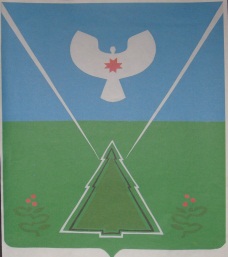                        НПА Администрации и Совета депутатов муниципального образования «Муки-Каксинское».                       НПА Администрации и Совета депутатов муниципального образования «Муки-Каксинское».                       НПА Администрации и Совета депутатов муниципального образования «Муки-Каксинское».Администрациямуниципального образования«Муки-Каксинское»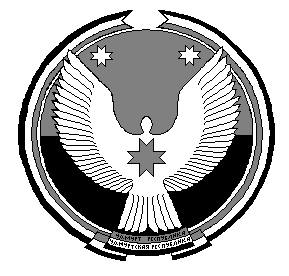  «Муки-Какся»муниципал кылдытэтлэнадминистрациезОб установлении особого противопожарногорежима на территории муниципального образования «Муки-Каксинское»Администрациямуниципального образования«Муки-Каксинское» «Муки-Какси»муниципал кылдытэтлэнадминистрациезОб отмене Постановления Администрации муниципального образования «Муки-Каксинское» от 01.09.2016 № 49 «Об утверждении положения о порядке содержания и ремонта автомобильных дорог местного значения муниципального образования «Муки-Каксинское»Администрациямуниципального образования«Муки-Каксинское» «Муки-Какси»муниципал кылдытэтлэнадминистрациезО внесении изменений в Постановление Администрации муниципального образования «Муки-Каксинское» от 05.08.2011 г. № 25 «Об организации обязательных и исправительных работ в МО «Муки-Каксинское»Совет депутатовмуниципального образования«Муки-Каксинское»«Муки-Какси» муниципал кылдытэтысьдепутатъёслэн кенешсы№ п/пНаименование объекта муниципального имуществаМестонахождение объекта муниципального имуществаГод ввода в эксплуатациюХарактеристика2018 год2018 год2018 год2018 год2018 год1.Нежилое зданиеУдмуртская Республика, Сюмсинский район, ст. Сюрек, ул. Стахановская, 71950площадь 51,10 кв.м. стены деревянные, количество этажей 1Наименование населенных пунктов, входящих в состав поселенияЧисленность населения населенного пункта, чел.Расстояние от населенного пункта до центра (в км)Расстояние от населенного пункта до  районного центраС.Муки-КаксиСт. СюрекД. Красный ЯрД. СюрекД. Полянка24631000001182042525434529НаселениеКоличество хозяйствДо 1 года1-3 года4-7 лет8-15 лет16-17 18-55 /жен/18-60 /муж/ст. 55 /жен/Ст. 60 /муж/Демографическая ситуацияРодилось/умерлоДемографическая ситуацияРодилось/умерлоНаселениеДо 1 года1-3 года4-7 лет8-15 лет16-17 2016 год2017 годС. Муки-Какси1032107105516959364/81/2Ст. Сюрек1510610303567487432/40/9Д. Красный Яр00000000000/00/0Д. Сюрек00000000000/00/0Д. Полянка00000000000/00/0ИТОГО25421617408107143146796/121/11Показателис. Муки-Каксист.Сюрекд. Красный Ярд. Сюрекд. ПолянкаТрудоспособные120130000Работающие96101000Неработающие111144000В т.ч.  безработные2937000  пенсионеры95130000Дети до 18 лет3449000Школьники1230000Дошкольники (0-7 лет)1916000ПоказателиЕд.измЗа 2016 годЗа 2017 годЧисленность матерей, получающих пособие на ребенка Чел.6154Численность инвалидов, в том числе детей инвалидовЧел.511532Численность граждан, обслуженных учреждениями социального обслуживанияЧел.1328Кол-во ЛПХ на территории поселения2016 год2017 г. в разрезе населенных пунктов:С. Муки-Какси150151Ст. Сюрек103103Вид животных (гол.)2016 г.2017 г.КРС всего3629коров 85свиней4544Лошадей 21Единица измеренияЗа 2017 годЖилищный фонд - всего                                тыс.кв.м 18367,3Благоустроенный жилой фонд «(газ, центр.отопл., водопровод) (кол-во жителей)  на территорииед.0Неблагоустроенный жилой фонд «местн.отопление, без канализации) (кол-во жителей) на территорииед.18367,3обеспеченность жильем в среднем на одного жителя (кв.м.)м29,23Ветхий жилой фондкв.м10000Средний размер семьи3 чел.ОТЧЁТОТЧЁТОТЧЁТОТЧЁТОТЧЁТОТЧЁТОТЧЁТоб исполнении бюджета по доходам муниципального образованияоб исполнении бюджета по доходам муниципального образованияоб исполнении бюджета по доходам муниципального образованияоб исполнении бюджета по доходам муниципального образованияоб исполнении бюджета по доходам муниципального образованияоб исполнении бюджета по доходам муниципального образованияоб исполнении бюджета по доходам муниципального образования"Муки-Каксинское"   за 2017 год"Муки-Каксинское"   за 2017 год"Муки-Каксинское"   за 2017 год"Муки-Каксинское"   за 2017 год"Муки-Каксинское"   за 2017 год"Муки-Каксинское"   за 2017 год"Муки-Каксинское"   за 2017 годв тыс. руб.Код БКДКод БКДКод БКДКод БКДНаименованиеУточнён-ный план на 2017 годИсполнение на 01.01.2018% исполнения к уточнённому плану10000000000000000НАЛОГОВЫЕ И НЕНАЛОГОВЫЕ ДОХОДЫ425,0449,7105,810100000000000000НАЛОГИ НА ПРИБЫЛЬ, ДОХОДЫ182,0170,493,610102010010000110Налог на доходы физических лиц с доходов, источником которых является налоговый агент, за исключением доходов, в отношении которых исчисление и уплата налога осуществляются в соответствии со статьями 227, 2271 и 228 Налогового кодекса Российской Федерации182,0169,39310102030010000110Налог на доходы физических лиц с доходов,  полученных физическими лицами в соответствии со статьей 228 Налогового Кодекса Российской Федерации1,110600000000000000НАЛОГИ НА ИМУЩЕСТВО242,0277,5114,610601030100000110Налог на имущество физических лиц, взимаемый по ставкам, применяемым к объектам налогообложения, расположенным в границах сельских поселений77,0104,9136,210606033100000110Земельный налог с организаций, обладающих земельным участком, расположенным в границах сельских  поселений32,034,1106,610606043100000110Земельный налог с физических лиц, обладающих земельным участком, расположенным в границах сельских поселений133,0138,5104,111100000000000000ДОХОДЫ ОТ ИСПОЛЬЗОВАНИЯ ИМУЩЕСТВА, НАХОДЯЩЕГОСЯ В ГОСУДАРСТВЕННОЙ И МУНИЦИПАЛЬНОЙ СОБСТВЕННОСТИ1,01,313011109045100000120Прочие поступления от использования имущества, находящегося в собственности поселений (за исключением имущества муниципальных бюджетных и автономных учреждений, а также имущества муниципальных унитарных предприятий, в том числе казенных)1,01,313011300000000000000ДОХОДЫ ОТ ОКАЗАНИЯ ПЛАТНЫХ УСЛУГ(РАБОТ) И КОМПЕНСАЦИИ ЗАТРАТ ГОСУДАРСТВА11302995100000130Прочие доходы от компенсации затрат бюджетов сельских поселений11600000000000000ШТРАФЫ, САНКЦИИ, ВОЗМЕЩЕНИЕ УЩЕРБА0,511690050100000140Прочие поступления от  денежных  взысканий  (штрафов)  и  иных   сумм в возмещение ущерба, зачисляемые в бюджеты поселений0,520000000000000000БЕЗВОЗМЕЗДНЫЕ ПОСТУПЛЕНИЯ2 443,42 383,197,520200000000000000Безвозмездные поступления от других бюджетов бюджетной системы Российской Федерации2 443,42 383,197,520215001100000151 Дотации бюджетам сельских поселений на выравнивание бюджетной обеспеченности1 754,41 754,41002021500210000015140,840,810020219999100000151Прочие дотации бюджетам поселений47,047,010020229999100000151Прочие субсидии бюджетам сельских поселений314,2258,182,220235118100000151Субвенции бюджетам поселений на осуществление первичного воинского учета на территориях, где отсутствуют военные комиссариаты63,060,796,320240014100000151Межбюджетные трансферты, передаваемые бюджетам сельских поселений из бюджетов муниципальных районов на осуществление части полномочий по решению вопросов местного значения в соответствии с заключенными соглашениями224,0222,099,1ИТОГО ДОХОДОВ2 868,42 832,798,8ДЕФИЦИТ21,0-75,4-359,1БАЛАНС2 889,42 757,395,4ОТЧЁТОТЧЁТОТЧЁТОТЧЁТОТЧЁТоб исполнении бюджета по функциональной классификации расходов МО об исполнении бюджета по функциональной классификации расходов МО об исполнении бюджета по функциональной классификации расходов МО об исполнении бюджета по функциональной классификации расходов МО об исполнении бюджета по функциональной классификации расходов МО "Муки-Каксинское"   за 2017 год"Муки-Каксинское"   за 2017 год"Муки-Каксинское"   за 2017 год"Муки-Каксинское"   за 2017 год"Муки-Каксинское"   за 2017 годтыс. руб.РазделПодразделНаименованиеУточнён-ный план на 2017 годИсполнение на 01.01.2018% исполне-ния к уточнён-ному плану0100Общегосударственные вопросы1 097,21 040,894,90102Функционирование высшего должностного лица субъекта Российской Федерации и муниципального образования471,3453,996,30104Функционирование Правительства Российской Федерации, высших исполнительных органов государственной власти субъектов Российской Федерации, местных администраций610,9571,993,60113Другие общегосударственные вопросы15,015,01000200Национальная оборона63,060,796,30203Мобилизационная и вневойсковая подготовка63,060,796,30300Национальная безопасность и правоохранительная деятельность252,8251,899,60310Обеспечение пожарной безопасности251,8251,81000314Другие вопросы в области национальной безопасности и правоохранительной деятельности1,000400Национальная экономика301,9243,980,80406Водное хозяйство10,010,01000409Дорожное хозяйство (дорожные фонды)291,4233,480,10412Другие вопросы в области национальной экономики0,50,51000500Жилищно-коммунальное хозяйство146,0131,790,20501Жилищное хозяйство1,000503Благоустройство145,0131,790,80800Культура и кинематография1 003,41 003,41000801Культура1 003,41 003,41001000Социальная политика24,024,01001001Пенсионное обеспечение24,024,01001100Физическая культура и спорт1,11,11001101Физическая культура1,11,1100Итого2 889,42 757,395,4Расходы за счёт доходов от предпринимательской и иной приносящей доход деятельностиВсего расходов2 889,42 757,395,4ПоказателиЕд. изм2016 год 2017 год 2018 год (прогноз)Малое предпринимательствоМалое предпринимательствоМалое предпринимательствоМалое предпринимательствоМалое предпринимательствоКоличество субъектов малого предпринимательстваЕд.233031Малые предприятияЕд.Крестьянские (фермерские) хозяйстваЕд.001Предприниматели без образования юр. лицаЕд.233031Личное подсобное хозяйствоЛичное подсобное хозяйствоЛичное подсобное хозяйствоЛичное подсобное хозяйствоЛичное подсобное хозяйствоЖивотноводствоЖивотноводствоЖивотноводствоЖивотноводствоЖивотноводствоПоголовье КРС всегоГол.362925В. т.ч поголовье коровГол.554Поголовье свиней Гол.484445Поголовье птицыГол.450405405Поголовье овецГол.161616Поголовье козГол.656262Поголовье лошадейГол.211РастениеводствоРастениеводствоРастениеводствоРастениеводствоРастениеводствоПлощади под сельскохозяйственными культурами в т.ч.:га98,59492,5ЗерновыегаКартофельга191716,5Овощига13,51211,5Кормовыега666564,5СтроительствоСтроительствоСтроительствоСтроительствоСтроительствоОбъем капитальных вложений (инвестиций) за счет всех источников финансированияТыс.руб000Бюджет районаТыс.руб000Бюджет УРТыс. руб000В.т.ч. индивидуальное строительствоКв.м000В т.ч. бюджет РФТыс. руб000Ввод других объектов (перечислить)000Ввод жилых домов всегоКв.м000Газификация населенных пунктовДомов (квартир)00100СоциальноеСоциальноеСоциальноеСоциальноеСоциальноеРождаемостьчел511Смертностьчел131110Среднемесячная з/пТыс. руб800080009000Фонд оплаты трудаТыс. рубЧисленность безработныхчел755Численность постоянного населениячел615556554Численность работающихЧел.200197197Численность зарегистрированных преступленийЕд.108Число фельдшерско-акушерских пунктаЕд.211Численность среднего медицинского персоналачел222ОбразованиеОбразованиеОбразованиеОбразованиеОбразованиеЧисло школЕд.111Численность учащихсячел393842Детские дошкольные учрежденияЕд.111Численность детей, посещающих ДОУчел232324КультураКультураКультураКультураКультураКоличество библиотекЕд.111Количество клубных учрежденийЕд.222ЖКХЖКХЖКХЖКХЖКХКоличество домов с централизованным:теплоснабжениемЕд.000водоснабжениемЕд.118118118Задолженность за коммунальныеРуб10 000Количество граждан, получающих субсидииЕд.171111Совет депутатовмуниципального образования«Муки-Каксинское»«Муки-Какси» муниципал кылдытэтысьдепутатъёслэн кенешсыОТЧЁТОТЧЁТОТЧЁТОТЧЁТОТЧЁТОТЧЁТОТЧЁТОТЧЁТОТЧЁТОТЧЁТОТЧЁТОТЧЁТОТЧЁТОТЧЁТОТЧЁТОТЧЁТОТЧЁТОТЧЁТОТЧЁТОТЧЁТОТЧЁТОТЧЁТОТЧЁТОТЧЁТОТЧЁТОТЧЁТоб исполнении бюджета по доходам муниципального образованияоб исполнении бюджета по доходам муниципального образованияоб исполнении бюджета по доходам муниципального образованияоб исполнении бюджета по доходам муниципального образованияоб исполнении бюджета по доходам муниципального образованияоб исполнении бюджета по доходам муниципального образованияоб исполнении бюджета по доходам муниципального образованияоб исполнении бюджета по доходам муниципального образованияоб исполнении бюджета по доходам муниципального образованияоб исполнении бюджета по доходам муниципального образованияоб исполнении бюджета по доходам муниципального образованияоб исполнении бюджета по доходам муниципального образованияоб исполнении бюджета по доходам муниципального образованияоб исполнении бюджета по доходам муниципального образованияоб исполнении бюджета по доходам муниципального образованияоб исполнении бюджета по доходам муниципального образованияоб исполнении бюджета по доходам муниципального образованияоб исполнении бюджета по доходам муниципального образованияоб исполнении бюджета по доходам муниципального образованияоб исполнении бюджета по доходам муниципального образованияоб исполнении бюджета по доходам муниципального образованияоб исполнении бюджета по доходам муниципального образованияоб исполнении бюджета по доходам муниципального образованияоб исполнении бюджета по доходам муниципального образованияоб исполнении бюджета по доходам муниципального образованияоб исполнении бюджета по доходам муниципального образования"Муки-Каксинское"   за 2017 год"Муки-Каксинское"   за 2017 год"Муки-Каксинское"   за 2017 год"Муки-Каксинское"   за 2017 год"Муки-Каксинское"   за 2017 год"Муки-Каксинское"   за 2017 год"Муки-Каксинское"   за 2017 год"Муки-Каксинское"   за 2017 год"Муки-Каксинское"   за 2017 год"Муки-Каксинское"   за 2017 год"Муки-Каксинское"   за 2017 год"Муки-Каксинское"   за 2017 год"Муки-Каксинское"   за 2017 год"Муки-Каксинское"   за 2017 год"Муки-Каксинское"   за 2017 год"Муки-Каксинское"   за 2017 год"Муки-Каксинское"   за 2017 год"Муки-Каксинское"   за 2017 год"Муки-Каксинское"   за 2017 год"Муки-Каксинское"   за 2017 год"Муки-Каксинское"   за 2017 год"Муки-Каксинское"   за 2017 год"Муки-Каксинское"   за 2017 год"Муки-Каксинское"   за 2017 год"Муки-Каксинское"   за 2017 год"Муки-Каксинское"   за 2017 годв тыс. руб.в тыс. руб.в тыс. руб.в тыс. руб.в тыс. руб.в тыс. руб.в тыс. руб.Код БКДКод БКДКод БКДКод БКДКод БКДКод БКДКод БКДНаименованиеНаименованиеНаименованиеНаименованиеНаименованиеНаименованиеНаименованиеНаименованиеНаименованиеНаименованиеУточнён-ный план на 2017 годУточнён-ный план на 2017 годУточнён-ный план на 2017 годУточнён-ный план на 2017 годИсполнение на 01.01.2018Исполнение на 01.01.2018Исполнение на 01.01.2018Исполнение на 01.01.2018Исполнение на 01.01.2018% исполнения к уточнённому плану% исполнения к уточнённому плану% исполнения к уточнённому плану% исполнения к уточнённому плану% исполнения к уточнённому плану% исполнения к уточнённому плану% исполнения к уточнённому плану1000000010000000000000000000000НАЛОГОВЫЕ И НЕНАЛОГОВЫЕ ДОХОДЫНАЛОГОВЫЕ И НЕНАЛОГОВЫЕ ДОХОДЫНАЛОГОВЫЕ И НЕНАЛОГОВЫЕ ДОХОДЫНАЛОГОВЫЕ И НЕНАЛОГОВЫЕ ДОХОДЫНАЛОГОВЫЕ И НЕНАЛОГОВЫЕ ДОХОДЫНАЛОГОВЫЕ И НЕНАЛОГОВЫЕ ДОХОДЫНАЛОГОВЫЕ И НЕНАЛОГОВЫЕ ДОХОДЫНАЛОГОВЫЕ И НЕНАЛОГОВЫЕ ДОХОДЫНАЛОГОВЫЕ И НЕНАЛОГОВЫЕ ДОХОДЫНАЛОГОВЫЕ И НЕНАЛОГОВЫЕ ДОХОДЫ425,0425,0425,0425,0449,7449,7449,7449,7449,7105,8105,8105,8105,8105,8105,8105,81010000010100000000000000000000НАЛОГИ НА ПРИБЫЛЬ, ДОХОДЫНАЛОГИ НА ПРИБЫЛЬ, ДОХОДЫНАЛОГИ НА ПРИБЫЛЬ, ДОХОДЫНАЛОГИ НА ПРИБЫЛЬ, ДОХОДЫНАЛОГИ НА ПРИБЫЛЬ, ДОХОДЫНАЛОГИ НА ПРИБЫЛЬ, ДОХОДЫНАЛОГИ НА ПРИБЫЛЬ, ДОХОДЫНАЛОГИ НА ПРИБЫЛЬ, ДОХОДЫНАЛОГИ НА ПРИБЫЛЬ, ДОХОДЫНАЛОГИ НА ПРИБЫЛЬ, ДОХОДЫ182,0182,0182,0182,0170,4170,4170,4170,4170,493,693,693,693,693,693,693,61010201010102010010100000000110Налог на доходы физических лиц с доходов, источником которых является налоговый агент, за исключением доходов, в отношении которых исчисление и уплата налога осуществляются в соответствии со статьями 227, 2271 и 228 Налогового кодекса Российской ФедерацииНалог на доходы физических лиц с доходов, источником которых является налоговый агент, за исключением доходов, в отношении которых исчисление и уплата налога осуществляются в соответствии со статьями 227, 2271 и 228 Налогового кодекса Российской ФедерацииНалог на доходы физических лиц с доходов, источником которых является налоговый агент, за исключением доходов, в отношении которых исчисление и уплата налога осуществляются в соответствии со статьями 227, 2271 и 228 Налогового кодекса Российской ФедерацииНалог на доходы физических лиц с доходов, источником которых является налоговый агент, за исключением доходов, в отношении которых исчисление и уплата налога осуществляются в соответствии со статьями 227, 2271 и 228 Налогового кодекса Российской ФедерацииНалог на доходы физических лиц с доходов, источником которых является налоговый агент, за исключением доходов, в отношении которых исчисление и уплата налога осуществляются в соответствии со статьями 227, 2271 и 228 Налогового кодекса Российской ФедерацииНалог на доходы физических лиц с доходов, источником которых является налоговый агент, за исключением доходов, в отношении которых исчисление и уплата налога осуществляются в соответствии со статьями 227, 2271 и 228 Налогового кодекса Российской ФедерацииНалог на доходы физических лиц с доходов, источником которых является налоговый агент, за исключением доходов, в отношении которых исчисление и уплата налога осуществляются в соответствии со статьями 227, 2271 и 228 Налогового кодекса Российской ФедерацииНалог на доходы физических лиц с доходов, источником которых является налоговый агент, за исключением доходов, в отношении которых исчисление и уплата налога осуществляются в соответствии со статьями 227, 2271 и 228 Налогового кодекса Российской ФедерацииНалог на доходы физических лиц с доходов, источником которых является налоговый агент, за исключением доходов, в отношении которых исчисление и уплата налога осуществляются в соответствии со статьями 227, 2271 и 228 Налогового кодекса Российской ФедерацииНалог на доходы физических лиц с доходов, источником которых является налоговый агент, за исключением доходов, в отношении которых исчисление и уплата налога осуществляются в соответствии со статьями 227, 2271 и 228 Налогового кодекса Российской Федерации182,0182,0182,0182,0169,3169,3169,3169,3169,3939393939393931010203010102030010100000000110Налог на доходы физических лиц с доходов,  полученных физическими лицами в соответствии со статьей 228 Налогового Кодекса Российской ФедерацииНалог на доходы физических лиц с доходов,  полученных физическими лицами в соответствии со статьей 228 Налогового Кодекса Российской ФедерацииНалог на доходы физических лиц с доходов,  полученных физическими лицами в соответствии со статьей 228 Налогового Кодекса Российской ФедерацииНалог на доходы физических лиц с доходов,  полученных физическими лицами в соответствии со статьей 228 Налогового Кодекса Российской ФедерацииНалог на доходы физических лиц с доходов,  полученных физическими лицами в соответствии со статьей 228 Налогового Кодекса Российской ФедерацииНалог на доходы физических лиц с доходов,  полученных физическими лицами в соответствии со статьей 228 Налогового Кодекса Российской ФедерацииНалог на доходы физических лиц с доходов,  полученных физическими лицами в соответствии со статьей 228 Налогового Кодекса Российской ФедерацииНалог на доходы физических лиц с доходов,  полученных физическими лицами в соответствии со статьей 228 Налогового Кодекса Российской ФедерацииНалог на доходы физических лиц с доходов,  полученных физическими лицами в соответствии со статьей 228 Налогового Кодекса Российской ФедерацииНалог на доходы физических лиц с доходов,  полученных физическими лицами в соответствии со статьей 228 Налогового Кодекса Российской Федерации1,11,11,11,11,11060000010600000000000000000000НАЛОГИ НА ИМУЩЕСТВОНАЛОГИ НА ИМУЩЕСТВОНАЛОГИ НА ИМУЩЕСТВОНАЛОГИ НА ИМУЩЕСТВОНАЛОГИ НА ИМУЩЕСТВОНАЛОГИ НА ИМУЩЕСТВОНАЛОГИ НА ИМУЩЕСТВОНАЛОГИ НА ИМУЩЕСТВОНАЛОГИ НА ИМУЩЕСТВОНАЛОГИ НА ИМУЩЕСТВО242,0242,0242,0242,0277,5277,5277,5277,5277,5114,6114,6114,6114,6114,6114,6114,61060103010601030101000000000110Налог на имущество физических лиц, взимаемый по ставкам, применяемым к объектам налогообложения, расположенным в границах сельских поселенийНалог на имущество физических лиц, взимаемый по ставкам, применяемым к объектам налогообложения, расположенным в границах сельских поселенийНалог на имущество физических лиц, взимаемый по ставкам, применяемым к объектам налогообложения, расположенным в границах сельских поселенийНалог на имущество физических лиц, взимаемый по ставкам, применяемым к объектам налогообложения, расположенным в границах сельских поселенийНалог на имущество физических лиц, взимаемый по ставкам, применяемым к объектам налогообложения, расположенным в границах сельских поселенийНалог на имущество физических лиц, взимаемый по ставкам, применяемым к объектам налогообложения, расположенным в границах сельских поселенийНалог на имущество физических лиц, взимаемый по ставкам, применяемым к объектам налогообложения, расположенным в границах сельских поселенийНалог на имущество физических лиц, взимаемый по ставкам, применяемым к объектам налогообложения, расположенным в границах сельских поселенийНалог на имущество физических лиц, взимаемый по ставкам, применяемым к объектам налогообложения, расположенным в границах сельских поселенийНалог на имущество физических лиц, взимаемый по ставкам, применяемым к объектам налогообложения, расположенным в границах сельских поселений77,077,077,077,0104,9104,9104,9104,9104,9136,2136,2136,2136,2136,2136,2136,21060603310606033101000000000110Земельный налог с организаций, обладающих земельным участком, расположенным в границах сельских  поселенийЗемельный налог с организаций, обладающих земельным участком, расположенным в границах сельских  поселенийЗемельный налог с организаций, обладающих земельным участком, расположенным в границах сельских  поселенийЗемельный налог с организаций, обладающих земельным участком, расположенным в границах сельских  поселенийЗемельный налог с организаций, обладающих земельным участком, расположенным в границах сельских  поселенийЗемельный налог с организаций, обладающих земельным участком, расположенным в границах сельских  поселенийЗемельный налог с организаций, обладающих земельным участком, расположенным в границах сельских  поселенийЗемельный налог с организаций, обладающих земельным участком, расположенным в границах сельских  поселенийЗемельный налог с организаций, обладающих земельным участком, расположенным в границах сельских  поселенийЗемельный налог с организаций, обладающих земельным участком, расположенным в границах сельских  поселений32,032,032,032,034,134,134,134,134,1106,6106,6106,6106,6106,6106,6106,61060604310606043101000000000110Земельный налог с физических лиц, обладающих земельным участком, расположенным в границах сельских поселенийЗемельный налог с физических лиц, обладающих земельным участком, расположенным в границах сельских поселенийЗемельный налог с физических лиц, обладающих земельным участком, расположенным в границах сельских поселенийЗемельный налог с физических лиц, обладающих земельным участком, расположенным в границах сельских поселенийЗемельный налог с физических лиц, обладающих земельным участком, расположенным в границах сельских поселенийЗемельный налог с физических лиц, обладающих земельным участком, расположенным в границах сельских поселенийЗемельный налог с физических лиц, обладающих земельным участком, расположенным в границах сельских поселенийЗемельный налог с физических лиц, обладающих земельным участком, расположенным в границах сельских поселенийЗемельный налог с физических лиц, обладающих земельным участком, расположенным в границах сельских поселенийЗемельный налог с физических лиц, обладающих земельным участком, расположенным в границах сельских поселений133,0133,0133,0133,0138,5138,5138,5138,5138,5104,1104,1104,1104,1104,1104,1104,11110000011100000000000000000000ДОХОДЫ ОТ ИСПОЛЬЗОВАНИЯ ИМУЩЕСТВА, НАХОДЯЩЕГОСЯ В ГОСУДАРСТВЕННОЙ И МУНИЦИПАЛЬНОЙ СОБСТВЕННОСТИДОХОДЫ ОТ ИСПОЛЬЗОВАНИЯ ИМУЩЕСТВА, НАХОДЯЩЕГОСЯ В ГОСУДАРСТВЕННОЙ И МУНИЦИПАЛЬНОЙ СОБСТВЕННОСТИДОХОДЫ ОТ ИСПОЛЬЗОВАНИЯ ИМУЩЕСТВА, НАХОДЯЩЕГОСЯ В ГОСУДАРСТВЕННОЙ И МУНИЦИПАЛЬНОЙ СОБСТВЕННОСТИДОХОДЫ ОТ ИСПОЛЬЗОВАНИЯ ИМУЩЕСТВА, НАХОДЯЩЕГОСЯ В ГОСУДАРСТВЕННОЙ И МУНИЦИПАЛЬНОЙ СОБСТВЕННОСТИДОХОДЫ ОТ ИСПОЛЬЗОВАНИЯ ИМУЩЕСТВА, НАХОДЯЩЕГОСЯ В ГОСУДАРСТВЕННОЙ И МУНИЦИПАЛЬНОЙ СОБСТВЕННОСТИДОХОДЫ ОТ ИСПОЛЬЗОВАНИЯ ИМУЩЕСТВА, НАХОДЯЩЕГОСЯ В ГОСУДАРСТВЕННОЙ И МУНИЦИПАЛЬНОЙ СОБСТВЕННОСТИДОХОДЫ ОТ ИСПОЛЬЗОВАНИЯ ИМУЩЕСТВА, НАХОДЯЩЕГОСЯ В ГОСУДАРСТВЕННОЙ И МУНИЦИПАЛЬНОЙ СОБСТВЕННОСТИДОХОДЫ ОТ ИСПОЛЬЗОВАНИЯ ИМУЩЕСТВА, НАХОДЯЩЕГОСЯ В ГОСУДАРСТВЕННОЙ И МУНИЦИПАЛЬНОЙ СОБСТВЕННОСТИДОХОДЫ ОТ ИСПОЛЬЗОВАНИЯ ИМУЩЕСТВА, НАХОДЯЩЕГОСЯ В ГОСУДАРСТВЕННОЙ И МУНИЦИПАЛЬНОЙ СОБСТВЕННОСТИДОХОДЫ ОТ ИСПОЛЬЗОВАНИЯ ИМУЩЕСТВА, НАХОДЯЩЕГОСЯ В ГОСУДАРСТВЕННОЙ И МУНИЦИПАЛЬНОЙ СОБСТВЕННОСТИ1,01,01,01,01,31,31,31,31,31301301301301301301301110904511109045101000000000120Прочие поступления от использования имущества, находящегося в собственности поселений (за исключением имущества муниципальных бюджетных и автономных учреждений, а также имущества муниципальных унитарных предприятий, в том числе казенных)Прочие поступления от использования имущества, находящегося в собственности поселений (за исключением имущества муниципальных бюджетных и автономных учреждений, а также имущества муниципальных унитарных предприятий, в том числе казенных)Прочие поступления от использования имущества, находящегося в собственности поселений (за исключением имущества муниципальных бюджетных и автономных учреждений, а также имущества муниципальных унитарных предприятий, в том числе казенных)Прочие поступления от использования имущества, находящегося в собственности поселений (за исключением имущества муниципальных бюджетных и автономных учреждений, а также имущества муниципальных унитарных предприятий, в том числе казенных)Прочие поступления от использования имущества, находящегося в собственности поселений (за исключением имущества муниципальных бюджетных и автономных учреждений, а также имущества муниципальных унитарных предприятий, в том числе казенных)Прочие поступления от использования имущества, находящегося в собственности поселений (за исключением имущества муниципальных бюджетных и автономных учреждений, а также имущества муниципальных унитарных предприятий, в том числе казенных)Прочие поступления от использования имущества, находящегося в собственности поселений (за исключением имущества муниципальных бюджетных и автономных учреждений, а также имущества муниципальных унитарных предприятий, в том числе казенных)Прочие поступления от использования имущества, находящегося в собственности поселений (за исключением имущества муниципальных бюджетных и автономных учреждений, а также имущества муниципальных унитарных предприятий, в том числе казенных)Прочие поступления от использования имущества, находящегося в собственности поселений (за исключением имущества муниципальных бюджетных и автономных учреждений, а также имущества муниципальных унитарных предприятий, в том числе казенных)Прочие поступления от использования имущества, находящегося в собственности поселений (за исключением имущества муниципальных бюджетных и автономных учреждений, а также имущества муниципальных унитарных предприятий, в том числе казенных)1,01,01,01,01,31,31,31,31,31301301301301301301301130000011300000000000000000000ДОХОДЫ ОТ ОКАЗАНИЯ ПЛАТНЫХ УСЛУГ(РАБОТ) И КОМПЕНСАЦИИ ЗАТРАТ ГОСУДАРСТВАДОХОДЫ ОТ ОКАЗАНИЯ ПЛАТНЫХ УСЛУГ(РАБОТ) И КОМПЕНСАЦИИ ЗАТРАТ ГОСУДАРСТВАДОХОДЫ ОТ ОКАЗАНИЯ ПЛАТНЫХ УСЛУГ(РАБОТ) И КОМПЕНСАЦИИ ЗАТРАТ ГОСУДАРСТВАДОХОДЫ ОТ ОКАЗАНИЯ ПЛАТНЫХ УСЛУГ(РАБОТ) И КОМПЕНСАЦИИ ЗАТРАТ ГОСУДАРСТВАДОХОДЫ ОТ ОКАЗАНИЯ ПЛАТНЫХ УСЛУГ(РАБОТ) И КОМПЕНСАЦИИ ЗАТРАТ ГОСУДАРСТВАДОХОДЫ ОТ ОКАЗАНИЯ ПЛАТНЫХ УСЛУГ(РАБОТ) И КОМПЕНСАЦИИ ЗАТРАТ ГОСУДАРСТВАДОХОДЫ ОТ ОКАЗАНИЯ ПЛАТНЫХ УСЛУГ(РАБОТ) И КОМПЕНСАЦИИ ЗАТРАТ ГОСУДАРСТВАДОХОДЫ ОТ ОКАЗАНИЯ ПЛАТНЫХ УСЛУГ(РАБОТ) И КОМПЕНСАЦИИ ЗАТРАТ ГОСУДАРСТВАДОХОДЫ ОТ ОКАЗАНИЯ ПЛАТНЫХ УСЛУГ(РАБОТ) И КОМПЕНСАЦИИ ЗАТРАТ ГОСУДАРСТВАДОХОДЫ ОТ ОКАЗАНИЯ ПЛАТНЫХ УСЛУГ(РАБОТ) И КОМПЕНСАЦИИ ЗАТРАТ ГОСУДАРСТВА1130299511302995101000000000130Прочие доходы от компенсации затрат бюджетов сельских поселенийПрочие доходы от компенсации затрат бюджетов сельских поселенийПрочие доходы от компенсации затрат бюджетов сельских поселенийПрочие доходы от компенсации затрат бюджетов сельских поселенийПрочие доходы от компенсации затрат бюджетов сельских поселенийПрочие доходы от компенсации затрат бюджетов сельских поселенийПрочие доходы от компенсации затрат бюджетов сельских поселенийПрочие доходы от компенсации затрат бюджетов сельских поселенийПрочие доходы от компенсации затрат бюджетов сельских поселенийПрочие доходы от компенсации затрат бюджетов сельских поселений1160000011600000000000000000000ШТРАФЫ, САНКЦИИ, ВОЗМЕЩЕНИЕ УЩЕРБАШТРАФЫ, САНКЦИИ, ВОЗМЕЩЕНИЕ УЩЕРБАШТРАФЫ, САНКЦИИ, ВОЗМЕЩЕНИЕ УЩЕРБАШТРАФЫ, САНКЦИИ, ВОЗМЕЩЕНИЕ УЩЕРБАШТРАФЫ, САНКЦИИ, ВОЗМЕЩЕНИЕ УЩЕРБАШТРАФЫ, САНКЦИИ, ВОЗМЕЩЕНИЕ УЩЕРБАШТРАФЫ, САНКЦИИ, ВОЗМЕЩЕНИЕ УЩЕРБАШТРАФЫ, САНКЦИИ, ВОЗМЕЩЕНИЕ УЩЕРБАШТРАФЫ, САНКЦИИ, ВОЗМЕЩЕНИЕ УЩЕРБАШТРАФЫ, САНКЦИИ, ВОЗМЕЩЕНИЕ УЩЕРБА0,50,50,50,50,51169005011690050101000000000140Прочие поступления от  денежных  взысканий  (штрафов)  и  иных   сумм в возмещение ущерба, зачисляемые в бюджеты поселенийПрочие поступления от  денежных  взысканий  (штрафов)  и  иных   сумм в возмещение ущерба, зачисляемые в бюджеты поселенийПрочие поступления от  денежных  взысканий  (штрафов)  и  иных   сумм в возмещение ущерба, зачисляемые в бюджеты поселенийПрочие поступления от  денежных  взысканий  (штрафов)  и  иных   сумм в возмещение ущерба, зачисляемые в бюджеты поселенийПрочие поступления от  денежных  взысканий  (штрафов)  и  иных   сумм в возмещение ущерба, зачисляемые в бюджеты поселенийПрочие поступления от  денежных  взысканий  (штрафов)  и  иных   сумм в возмещение ущерба, зачисляемые в бюджеты поселенийПрочие поступления от  денежных  взысканий  (штрафов)  и  иных   сумм в возмещение ущерба, зачисляемые в бюджеты поселенийПрочие поступления от  денежных  взысканий  (штрафов)  и  иных   сумм в возмещение ущерба, зачисляемые в бюджеты поселенийПрочие поступления от  денежных  взысканий  (штрафов)  и  иных   сумм в возмещение ущерба, зачисляемые в бюджеты поселенийПрочие поступления от  денежных  взысканий  (штрафов)  и  иных   сумм в возмещение ущерба, зачисляемые в бюджеты поселений0,50,50,50,50,52000000020000000000000000000000БЕЗВОЗМЕЗДНЫЕ ПОСТУПЛЕНИЯБЕЗВОЗМЕЗДНЫЕ ПОСТУПЛЕНИЯБЕЗВОЗМЕЗДНЫЕ ПОСТУПЛЕНИЯБЕЗВОЗМЕЗДНЫЕ ПОСТУПЛЕНИЯБЕЗВОЗМЕЗДНЫЕ ПОСТУПЛЕНИЯБЕЗВОЗМЕЗДНЫЕ ПОСТУПЛЕНИЯБЕЗВОЗМЕЗДНЫЕ ПОСТУПЛЕНИЯБЕЗВОЗМЕЗДНЫЕ ПОСТУПЛЕНИЯБЕЗВОЗМЕЗДНЫЕ ПОСТУПЛЕНИЯБЕЗВОЗМЕЗДНЫЕ ПОСТУПЛЕНИЯ2 443,42 443,42 443,42 443,42 383,12 383,12 383,12 383,12 383,197,597,597,597,597,597,597,52020000020200000000000000000000Безвозмездные поступления от других бюджетов бюджетной системы Российской ФедерацииБезвозмездные поступления от других бюджетов бюджетной системы Российской ФедерацииБезвозмездные поступления от других бюджетов бюджетной системы Российской ФедерацииБезвозмездные поступления от других бюджетов бюджетной системы Российской ФедерацииБезвозмездные поступления от других бюджетов бюджетной системы Российской ФедерацииБезвозмездные поступления от других бюджетов бюджетной системы Российской ФедерацииБезвозмездные поступления от других бюджетов бюджетной системы Российской ФедерацииБезвозмездные поступления от других бюджетов бюджетной системы Российской ФедерацииБезвозмездные поступления от других бюджетов бюджетной системы Российской ФедерацииБезвозмездные поступления от других бюджетов бюджетной системы Российской Федерации2 443,42 443,42 443,42 443,42 383,12 383,12 383,12 383,12 383,197,597,597,597,597,597,597,52021500120215001101000000000151 Дотации бюджетам сельских поселений на выравнивание бюджетной обеспеченности Дотации бюджетам сельских поселений на выравнивание бюджетной обеспеченности Дотации бюджетам сельских поселений на выравнивание бюджетной обеспеченности Дотации бюджетам сельских поселений на выравнивание бюджетной обеспеченности Дотации бюджетам сельских поселений на выравнивание бюджетной обеспеченности Дотации бюджетам сельских поселений на выравнивание бюджетной обеспеченности Дотации бюджетам сельских поселений на выравнивание бюджетной обеспеченности Дотации бюджетам сельских поселений на выравнивание бюджетной обеспеченности Дотации бюджетам сельских поселений на выравнивание бюджетной обеспеченности Дотации бюджетам сельских поселений на выравнивание бюджетной обеспеченности1 754,41 754,41 754,41 754,41 754,41 754,41 754,41 754,41 754,4100100100100100100100202150022021500210100000000015140,840,840,840,840,840,840,840,840,81001001001001001001002021999920219999101000000000151Прочие дотации бюджетам поселенийПрочие дотации бюджетам поселенийПрочие дотации бюджетам поселенийПрочие дотации бюджетам поселенийПрочие дотации бюджетам поселенийПрочие дотации бюджетам поселенийПрочие дотации бюджетам поселенийПрочие дотации бюджетам поселенийПрочие дотации бюджетам поселенийПрочие дотации бюджетам поселений47,047,047,047,047,047,047,047,047,01001001001001001001002022999920229999101000000000151Прочие субсидии бюджетам сельских поселенийПрочие субсидии бюджетам сельских поселенийПрочие субсидии бюджетам сельских поселенийПрочие субсидии бюджетам сельских поселенийПрочие субсидии бюджетам сельских поселенийПрочие субсидии бюджетам сельских поселенийПрочие субсидии бюджетам сельских поселенийПрочие субсидии бюджетам сельских поселенийПрочие субсидии бюджетам сельских поселенийПрочие субсидии бюджетам сельских поселений314,2314,2314,2314,2258,1258,1258,1258,1258,182,282,282,282,282,282,282,22023511820235118101000000000151Субвенции бюджетам поселений на осуществление первичного воинского учета на территориях, где отсутствуют военные комиссариатыСубвенции бюджетам поселений на осуществление первичного воинского учета на территориях, где отсутствуют военные комиссариатыСубвенции бюджетам поселений на осуществление первичного воинского учета на территориях, где отсутствуют военные комиссариатыСубвенции бюджетам поселений на осуществление первичного воинского учета на территориях, где отсутствуют военные комиссариатыСубвенции бюджетам поселений на осуществление первичного воинского учета на территориях, где отсутствуют военные комиссариатыСубвенции бюджетам поселений на осуществление первичного воинского учета на территориях, где отсутствуют военные комиссариатыСубвенции бюджетам поселений на осуществление первичного воинского учета на территориях, где отсутствуют военные комиссариатыСубвенции бюджетам поселений на осуществление первичного воинского учета на территориях, где отсутствуют военные комиссариатыСубвенции бюджетам поселений на осуществление первичного воинского учета на территориях, где отсутствуют военные комиссариатыСубвенции бюджетам поселений на осуществление первичного воинского учета на территориях, где отсутствуют военные комиссариаты63,063,063,063,060,760,760,760,760,796,396,396,396,396,396,396,32024001420240014101000000000151Межбюджетные трансферты, передаваемые бюджетам сельских поселений из бюджетов муниципальных районов на осуществление части полномочий по решению вопросов местного значения в соответствии с заключенными соглашениямиМежбюджетные трансферты, передаваемые бюджетам сельских поселений из бюджетов муниципальных районов на осуществление части полномочий по решению вопросов местного значения в соответствии с заключенными соглашениямиМежбюджетные трансферты, передаваемые бюджетам сельских поселений из бюджетов муниципальных районов на осуществление части полномочий по решению вопросов местного значения в соответствии с заключенными соглашениямиМежбюджетные трансферты, передаваемые бюджетам сельских поселений из бюджетов муниципальных районов на осуществление части полномочий по решению вопросов местного значения в соответствии с заключенными соглашениямиМежбюджетные трансферты, передаваемые бюджетам сельских поселений из бюджетов муниципальных районов на осуществление части полномочий по решению вопросов местного значения в соответствии с заключенными соглашениямиМежбюджетные трансферты, передаваемые бюджетам сельских поселений из бюджетов муниципальных районов на осуществление части полномочий по решению вопросов местного значения в соответствии с заключенными соглашениямиМежбюджетные трансферты, передаваемые бюджетам сельских поселений из бюджетов муниципальных районов на осуществление части полномочий по решению вопросов местного значения в соответствии с заключенными соглашениямиМежбюджетные трансферты, передаваемые бюджетам сельских поселений из бюджетов муниципальных районов на осуществление части полномочий по решению вопросов местного значения в соответствии с заключенными соглашениямиМежбюджетные трансферты, передаваемые бюджетам сельских поселений из бюджетов муниципальных районов на осуществление части полномочий по решению вопросов местного значения в соответствии с заключенными соглашениямиМежбюджетные трансферты, передаваемые бюджетам сельских поселений из бюджетов муниципальных районов на осуществление части полномочий по решению вопросов местного значения в соответствии с заключенными соглашениями224,0224,0224,0224,0222,0222,0222,0222,0222,099,199,199,199,199,199,199,1ИТОГО ДОХОДОВИТОГО ДОХОДОВИТОГО ДОХОДОВИТОГО ДОХОДОВИТОГО ДОХОДОВИТОГО ДОХОДОВИТОГО ДОХОДОВИТОГО ДОХОДОВИТОГО ДОХОДОВИТОГО ДОХОДОВ2 868,42 868,42 868,42 868,42 832,72 832,72 832,72 832,72 832,798,898,898,898,898,898,898,8ДЕФИЦИТДЕФИЦИТДЕФИЦИТДЕФИЦИТДЕФИЦИТДЕФИЦИТДЕФИЦИТДЕФИЦИТДЕФИЦИТДЕФИЦИТ21,021,021,021,0-75,4-75,4-75,4-75,4-75,4-359,1-359,1-359,1-359,1-359,1-359,1-359,1БАЛАНСБАЛАНСБАЛАНСБАЛАНСБАЛАНСБАЛАНСБАЛАНСБАЛАНСБАЛАНСБАЛАНС2 889,42 889,42 889,42 889,42 757,32 757,32 757,32 757,32 757,395,495,495,495,495,495,495,4ОТЧЁТОТЧЁТОТЧЁТОТЧЁТОТЧЁТОТЧЁТОТЧЁТОТЧЁТОТЧЁТОТЧЁТОТЧЁТОТЧЁТОТЧЁТОТЧЁТОТЧЁТОТЧЁТОТЧЁТОТЧЁТОТЧЁТОТЧЁТоб исполнении бюджета по функциональной классификации расходов МО об исполнении бюджета по функциональной классификации расходов МО об исполнении бюджета по функциональной классификации расходов МО об исполнении бюджета по функциональной классификации расходов МО об исполнении бюджета по функциональной классификации расходов МО об исполнении бюджета по функциональной классификации расходов МО об исполнении бюджета по функциональной классификации расходов МО об исполнении бюджета по функциональной классификации расходов МО об исполнении бюджета по функциональной классификации расходов МО об исполнении бюджета по функциональной классификации расходов МО об исполнении бюджета по функциональной классификации расходов МО об исполнении бюджета по функциональной классификации расходов МО об исполнении бюджета по функциональной классификации расходов МО об исполнении бюджета по функциональной классификации расходов МО об исполнении бюджета по функциональной классификации расходов МО об исполнении бюджета по функциональной классификации расходов МО об исполнении бюджета по функциональной классификации расходов МО об исполнении бюджета по функциональной классификации расходов МО об исполнении бюджета по функциональной классификации расходов МО об исполнении бюджета по функциональной классификации расходов МО "Муки-Каксинское"   за 2017 год"Муки-Каксинское"   за 2017 год"Муки-Каксинское"   за 2017 год"Муки-Каксинское"   за 2017 год"Муки-Каксинское"   за 2017 год"Муки-Каксинское"   за 2017 год"Муки-Каксинское"   за 2017 год"Муки-Каксинское"   за 2017 год"Муки-Каксинское"   за 2017 год"Муки-Каксинское"   за 2017 год"Муки-Каксинское"   за 2017 год"Муки-Каксинское"   за 2017 год"Муки-Каксинское"   за 2017 год"Муки-Каксинское"   за 2017 год"Муки-Каксинское"   за 2017 год"Муки-Каксинское"   за 2017 год"Муки-Каксинское"   за 2017 год"Муки-Каксинское"   за 2017 год"Муки-Каксинское"   за 2017 год"Муки-Каксинское"   за 2017 годтыс. руб.тыс. руб.тыс. руб.тыс. руб.РазделПодразделПодразделНаименованиеНаименованиеНаименованиеНаименованиеНаименованиеНаименованиеНаименованиеНаименованиеНаименованиеНаименованиеНаименованиеНаименованиеНаименованиеНаименованиеНаименованиеНаименованиеНаименованиеУточнён-ный план на 2017 годУточнён-ный план на 2017 годУточнён-ный план на 2017 годУточнён-ный план на 2017 годУточнён-ный план на 2017 годУточнён-ный план на 2017 годУточнён-ный план на 2017 годУточнён-ный план на 2017 годУточнён-ный план на 2017 годИсполнение на 01.01.2018% исполне-ния к уточнён-ному плану% исполне-ния к уточнён-ному плану% исполне-ния к уточнён-ному плану% исполне-ния к уточнён-ному плану010000Общегосударственные вопросыОбщегосударственные вопросыОбщегосударственные вопросыОбщегосударственные вопросыОбщегосударственные вопросыОбщегосударственные вопросыОбщегосударственные вопросыОбщегосударственные вопросыОбщегосударственные вопросыОбщегосударственные вопросыОбщегосударственные вопросыОбщегосударственные вопросыОбщегосударственные вопросыОбщегосударственные вопросыОбщегосударственные вопросыОбщегосударственные вопросыОбщегосударственные вопросы1 097,21 097,21 097,21 097,21 097,21 097,21 097,21 097,21 097,21 040,894,994,994,994,9010202Функционирование высшего должностного лица субъекта Российской Федерации и муниципального образованияФункционирование высшего должностного лица субъекта Российской Федерации и муниципального образованияФункционирование высшего должностного лица субъекта Российской Федерации и муниципального образованияФункционирование высшего должностного лица субъекта Российской Федерации и муниципального образованияФункционирование высшего должностного лица субъекта Российской Федерации и муниципального образованияФункционирование высшего должностного лица субъекта Российской Федерации и муниципального образованияФункционирование высшего должностного лица субъекта Российской Федерации и муниципального образованияФункционирование высшего должностного лица субъекта Российской Федерации и муниципального образованияФункционирование высшего должностного лица субъекта Российской Федерации и муниципального образованияФункционирование высшего должностного лица субъекта Российской Федерации и муниципального образованияФункционирование высшего должностного лица субъекта Российской Федерации и муниципального образованияФункционирование высшего должностного лица субъекта Российской Федерации и муниципального образованияФункционирование высшего должностного лица субъекта Российской Федерации и муниципального образованияФункционирование высшего должностного лица субъекта Российской Федерации и муниципального образованияФункционирование высшего должностного лица субъекта Российской Федерации и муниципального образованияФункционирование высшего должностного лица субъекта Российской Федерации и муниципального образованияФункционирование высшего должностного лица субъекта Российской Федерации и муниципального образования471,3471,3471,3471,3471,3471,3471,3471,3471,3453,996,396,396,396,3010404Функционирование Правительства Российской Федерации, высших исполнительных органов государственной власти субъектов Российской Федерации, местных администрацийФункционирование Правительства Российской Федерации, высших исполнительных органов государственной власти субъектов Российской Федерации, местных администрацийФункционирование Правительства Российской Федерации, высших исполнительных органов государственной власти субъектов Российской Федерации, местных администрацийФункционирование Правительства Российской Федерации, высших исполнительных органов государственной власти субъектов Российской Федерации, местных администрацийФункционирование Правительства Российской Федерации, высших исполнительных органов государственной власти субъектов Российской Федерации, местных администрацийФункционирование Правительства Российской Федерации, высших исполнительных органов государственной власти субъектов Российской Федерации, местных администрацийФункционирование Правительства Российской Федерации, высших исполнительных органов государственной власти субъектов Российской Федерации, местных администрацийФункционирование Правительства Российской Федерации, высших исполнительных органов государственной власти субъектов Российской Федерации, местных администрацийФункционирование Правительства Российской Федерации, высших исполнительных органов государственной власти субъектов Российской Федерации, местных администрацийФункционирование Правительства Российской Федерации, высших исполнительных органов государственной власти субъектов Российской Федерации, местных администрацийФункционирование Правительства Российской Федерации, высших исполнительных органов государственной власти субъектов Российской Федерации, местных администрацийФункционирование Правительства Российской Федерации, высших исполнительных органов государственной власти субъектов Российской Федерации, местных администрацийФункционирование Правительства Российской Федерации, высших исполнительных органов государственной власти субъектов Российской Федерации, местных администрацийФункционирование Правительства Российской Федерации, высших исполнительных органов государственной власти субъектов Российской Федерации, местных администрацийФункционирование Правительства Российской Федерации, высших исполнительных органов государственной власти субъектов Российской Федерации, местных администрацийФункционирование Правительства Российской Федерации, высших исполнительных органов государственной власти субъектов Российской Федерации, местных администрацийФункционирование Правительства Российской Федерации, высших исполнительных органов государственной власти субъектов Российской Федерации, местных администраций610,9610,9610,9610,9610,9610,9610,9610,9610,9571,993,693,693,693,6011313Другие общегосударственные вопросыДругие общегосударственные вопросыДругие общегосударственные вопросыДругие общегосударственные вопросыДругие общегосударственные вопросыДругие общегосударственные вопросыДругие общегосударственные вопросыДругие общегосударственные вопросыДругие общегосударственные вопросыДругие общегосударственные вопросыДругие общегосударственные вопросыДругие общегосударственные вопросыДругие общегосударственные вопросыДругие общегосударственные вопросыДругие общегосударственные вопросыДругие общегосударственные вопросыДругие общегосударственные вопросы15,015,015,015,015,015,015,015,015,015,0100100100100020000Национальная оборонаНациональная оборонаНациональная оборонаНациональная оборонаНациональная оборонаНациональная оборонаНациональная оборонаНациональная оборонаНациональная оборонаНациональная оборонаНациональная оборонаНациональная оборонаНациональная оборонаНациональная оборонаНациональная оборонаНациональная оборонаНациональная оборона63,063,063,063,063,063,063,063,063,060,796,396,396,396,3020303Мобилизационная и вневойсковая подготовкаМобилизационная и вневойсковая подготовкаМобилизационная и вневойсковая подготовкаМобилизационная и вневойсковая подготовкаМобилизационная и вневойсковая подготовкаМобилизационная и вневойсковая подготовкаМобилизационная и вневойсковая подготовкаМобилизационная и вневойсковая подготовкаМобилизационная и вневойсковая подготовкаМобилизационная и вневойсковая подготовкаМобилизационная и вневойсковая подготовкаМобилизационная и вневойсковая подготовкаМобилизационная и вневойсковая подготовкаМобилизационная и вневойсковая подготовкаМобилизационная и вневойсковая подготовкаМобилизационная и вневойсковая подготовкаМобилизационная и вневойсковая подготовка63,063,063,063,063,063,063,063,063,060,796,396,396,396,3030000Национальная безопасность и правоохранительная деятельностьНациональная безопасность и правоохранительная деятельностьНациональная безопасность и правоохранительная деятельностьНациональная безопасность и правоохранительная деятельностьНациональная безопасность и правоохранительная деятельностьНациональная безопасность и правоохранительная деятельностьНациональная безопасность и правоохранительная деятельностьНациональная безопасность и правоохранительная деятельностьНациональная безопасность и правоохранительная деятельностьНациональная безопасность и правоохранительная деятельностьНациональная безопасность и правоохранительная деятельностьНациональная безопасность и правоохранительная деятельностьНациональная безопасность и правоохранительная деятельностьНациональная безопасность и правоохранительная деятельностьНациональная безопасность и правоохранительная деятельностьНациональная безопасность и правоохранительная деятельностьНациональная безопасность и правоохранительная деятельность252,8252,8252,8252,8252,8252,8252,8252,8252,8251,899,699,699,699,6031010Обеспечение пожарной безопасностиОбеспечение пожарной безопасностиОбеспечение пожарной безопасностиОбеспечение пожарной безопасностиОбеспечение пожарной безопасностиОбеспечение пожарной безопасностиОбеспечение пожарной безопасностиОбеспечение пожарной безопасностиОбеспечение пожарной безопасностиОбеспечение пожарной безопасностиОбеспечение пожарной безопасностиОбеспечение пожарной безопасностиОбеспечение пожарной безопасностиОбеспечение пожарной безопасностиОбеспечение пожарной безопасностиОбеспечение пожарной безопасностиОбеспечение пожарной безопасности251,8251,8251,8251,8251,8251,8251,8251,8251,8251,8100100100100031414Другие вопросы в области национальной безопасности и правоохранительной деятельностиДругие вопросы в области национальной безопасности и правоохранительной деятельностиДругие вопросы в области национальной безопасности и правоохранительной деятельностиДругие вопросы в области национальной безопасности и правоохранительной деятельностиДругие вопросы в области национальной безопасности и правоохранительной деятельностиДругие вопросы в области национальной безопасности и правоохранительной деятельностиДругие вопросы в области национальной безопасности и правоохранительной деятельностиДругие вопросы в области национальной безопасности и правоохранительной деятельностиДругие вопросы в области национальной безопасности и правоохранительной деятельностиДругие вопросы в области национальной безопасности и правоохранительной деятельностиДругие вопросы в области национальной безопасности и правоохранительной деятельностиДругие вопросы в области национальной безопасности и правоохранительной деятельностиДругие вопросы в области национальной безопасности и правоохранительной деятельностиДругие вопросы в области национальной безопасности и правоохранительной деятельностиДругие вопросы в области национальной безопасности и правоохранительной деятельностиДругие вопросы в области национальной безопасности и правоохранительной деятельностиДругие вопросы в области национальной безопасности и правоохранительной деятельности1,01,01,01,01,01,01,01,01,00000040000Национальная экономикаНациональная экономикаНациональная экономикаНациональная экономикаНациональная экономикаНациональная экономикаНациональная экономикаНациональная экономикаНациональная экономикаНациональная экономикаНациональная экономикаНациональная экономикаНациональная экономикаНациональная экономикаНациональная экономикаНациональная экономикаНациональная экономика301,9301,9301,9301,9301,9301,9301,9301,9301,9243,980,880,880,880,8040606Водное хозяйствоВодное хозяйствоВодное хозяйствоВодное хозяйствоВодное хозяйствоВодное хозяйствоВодное хозяйствоВодное хозяйствоВодное хозяйствоВодное хозяйствоВодное хозяйствоВодное хозяйствоВодное хозяйствоВодное хозяйствоВодное хозяйствоВодное хозяйствоВодное хозяйство10,010,010,010,010,010,010,010,010,010,0100100100100040909Дорожное хозяйство (дорожные фонды)Дорожное хозяйство (дорожные фонды)Дорожное хозяйство (дорожные фонды)Дорожное хозяйство (дорожные фонды)Дорожное хозяйство (дорожные фонды)Дорожное хозяйство (дорожные фонды)Дорожное хозяйство (дорожные фонды)Дорожное хозяйство (дорожные фонды)Дорожное хозяйство (дорожные фонды)Дорожное хозяйство (дорожные фонды)Дорожное хозяйство (дорожные фонды)Дорожное хозяйство (дорожные фонды)Дорожное хозяйство (дорожные фонды)Дорожное хозяйство (дорожные фонды)Дорожное хозяйство (дорожные фонды)Дорожное хозяйство (дорожные фонды)Дорожное хозяйство (дорожные фонды)291,4291,4291,4291,4291,4291,4291,4291,4291,4233,480,180,180,180,1041212Другие вопросы в области национальной экономикиДругие вопросы в области национальной экономикиДругие вопросы в области национальной экономикиДругие вопросы в области национальной экономикиДругие вопросы в области национальной экономикиДругие вопросы в области национальной экономикиДругие вопросы в области национальной экономикиДругие вопросы в области национальной экономикиДругие вопросы в области национальной экономикиДругие вопросы в области национальной экономикиДругие вопросы в области национальной экономикиДругие вопросы в области национальной экономикиДругие вопросы в области национальной экономикиДругие вопросы в области национальной экономикиДругие вопросы в области национальной экономикиДругие вопросы в области национальной экономикиДругие вопросы в области национальной экономики0,50,50,50,50,50,50,50,50,50,5100100100100050000Жилищно-коммунальное хозяйствоЖилищно-коммунальное хозяйствоЖилищно-коммунальное хозяйствоЖилищно-коммунальное хозяйствоЖилищно-коммунальное хозяйствоЖилищно-коммунальное хозяйствоЖилищно-коммунальное хозяйствоЖилищно-коммунальное хозяйствоЖилищно-коммунальное хозяйствоЖилищно-коммунальное хозяйствоЖилищно-коммунальное хозяйствоЖилищно-коммунальное хозяйствоЖилищно-коммунальное хозяйствоЖилищно-коммунальное хозяйствоЖилищно-коммунальное хозяйствоЖилищно-коммунальное хозяйствоЖилищно-коммунальное хозяйство146,0146,0146,0146,0146,0146,0146,0146,0146,0131,790,290,290,290,2050101Жилищное хозяйствоЖилищное хозяйствоЖилищное хозяйствоЖилищное хозяйствоЖилищное хозяйствоЖилищное хозяйствоЖилищное хозяйствоЖилищное хозяйствоЖилищное хозяйствоЖилищное хозяйствоЖилищное хозяйствоЖилищное хозяйствоЖилищное хозяйствоЖилищное хозяйствоЖилищное хозяйствоЖилищное хозяйствоЖилищное хозяйство1,01,01,01,01,01,01,01,01,00000050303БлагоустройствоБлагоустройствоБлагоустройствоБлагоустройствоБлагоустройствоБлагоустройствоБлагоустройствоБлагоустройствоБлагоустройствоБлагоустройствоБлагоустройствоБлагоустройствоБлагоустройствоБлагоустройствоБлагоустройствоБлагоустройствоБлагоустройство145,0145,0145,0145,0145,0145,0145,0145,0145,0131,790,890,890,890,8080000Культура и кинематографияКультура и кинематографияКультура и кинематографияКультура и кинематографияКультура и кинематографияКультура и кинематографияКультура и кинематографияКультура и кинематографияКультура и кинематографияКультура и кинематографияКультура и кинематографияКультура и кинематографияКультура и кинематографияКультура и кинематографияКультура и кинематографияКультура и кинематографияКультура и кинематография1 003,41 003,41 003,41 003,41 003,41 003,41 003,41 003,41 003,41 003,4100100100100080101КультураКультураКультураКультураКультураКультураКультураКультураКультураКультураКультураКультураКультураКультураКультураКультураКультура1 003,41 003,41 003,41 003,41 003,41 003,41 003,41 003,41 003,41 003,4100100100100100000Социальная политикаСоциальная политикаСоциальная политикаСоциальная политикаСоциальная политикаСоциальная политикаСоциальная политикаСоциальная политикаСоциальная политикаСоциальная политикаСоциальная политикаСоциальная политикаСоциальная политикаСоциальная политикаСоциальная политикаСоциальная политикаСоциальная политика24,024,024,024,024,024,024,024,024,024,0100100100100100101Пенсионное обеспечениеПенсионное обеспечениеПенсионное обеспечениеПенсионное обеспечениеПенсионное обеспечениеПенсионное обеспечениеПенсионное обеспечениеПенсионное обеспечениеПенсионное обеспечениеПенсионное обеспечениеПенсионное обеспечениеПенсионное обеспечениеПенсионное обеспечениеПенсионное обеспечениеПенсионное обеспечениеПенсионное обеспечениеПенсионное обеспечение24,024,024,024,024,024,024,024,024,024,0100100100100110000Физическая культура и спортФизическая культура и спортФизическая культура и спортФизическая культура и спортФизическая культура и спортФизическая культура и спортФизическая культура и спортФизическая культура и спортФизическая культура и спортФизическая культура и спортФизическая культура и спортФизическая культура и спортФизическая культура и спортФизическая культура и спортФизическая культура и спортФизическая культура и спортФизическая культура и спорт1,11,11,11,11,11,11,11,11,11,1100100100100110101Физическая культураФизическая культураФизическая культураФизическая культураФизическая культураФизическая культураФизическая культураФизическая культураФизическая культураФизическая культураФизическая культураФизическая культураФизическая культураФизическая культураФизическая культураФизическая культураФизическая культура1,11,11,11,11,11,11,11,11,11,1100100100100ИтогоИтогоИтогоИтогоИтогоИтогоИтогоИтогоИтогоИтогоИтогоИтогоИтогоИтогоИтогоИтогоИтого2 889,42 889,42 889,42 889,42 889,42 889,42 889,42 889,42 889,42 757,395,495,495,495,4Расходы за счёт доходов от предпринимательской и иной приносящей доход деятельностиРасходы за счёт доходов от предпринимательской и иной приносящей доход деятельностиРасходы за счёт доходов от предпринимательской и иной приносящей доход деятельностиРасходы за счёт доходов от предпринимательской и иной приносящей доход деятельностиРасходы за счёт доходов от предпринимательской и иной приносящей доход деятельностиРасходы за счёт доходов от предпринимательской и иной приносящей доход деятельностиРасходы за счёт доходов от предпринимательской и иной приносящей доход деятельностиРасходы за счёт доходов от предпринимательской и иной приносящей доход деятельностиРасходы за счёт доходов от предпринимательской и иной приносящей доход деятельностиРасходы за счёт доходов от предпринимательской и иной приносящей доход деятельностиРасходы за счёт доходов от предпринимательской и иной приносящей доход деятельностиРасходы за счёт доходов от предпринимательской и иной приносящей доход деятельностиРасходы за счёт доходов от предпринимательской и иной приносящей доход деятельностиРасходы за счёт доходов от предпринимательской и иной приносящей доход деятельностиРасходы за счёт доходов от предпринимательской и иной приносящей доход деятельностиРасходы за счёт доходов от предпринимательской и иной приносящей доход деятельностиРасходы за счёт доходов от предпринимательской и иной приносящей доход деятельностиВсего расходовВсего расходовВсего расходовВсего расходовВсего расходовВсего расходовВсего расходовВсего расходовВсего расходовВсего расходовВсего расходовВсего расходовВсего расходовВсего расходовВсего расходовВсего расходовВсего расходов2 889,42 889,42 889,42 889,42 889,42 889,42 889,42 889,42 889,42 757,395,495,495,495,4ОТЧЁТОТЧЁТОТЧЁТОТЧЁТОТЧЁТОТЧЁТОТЧЁТОТЧЁТОТЧЁТОТЧЁТОТЧЁТОТЧЁТОТЧЁТОТЧЁТОТЧЁТОТЧЁТОТЧЁТОТЧЁТОТЧЁТОТЧЁТОТЧЁТОТЧЁТОТЧЁТОТЧЁТОТЧЁТОТЧЁТОТЧЁТОТЧЁТОТЧЁТОТЧЁТОТЧЁТ об исполнении по ведомственной классификации расходов бюджета МО об исполнении по ведомственной классификации расходов бюджета МО об исполнении по ведомственной классификации расходов бюджета МО об исполнении по ведомственной классификации расходов бюджета МО об исполнении по ведомственной классификации расходов бюджета МО об исполнении по ведомственной классификации расходов бюджета МО об исполнении по ведомственной классификации расходов бюджета МО об исполнении по ведомственной классификации расходов бюджета МО об исполнении по ведомственной классификации расходов бюджета МО об исполнении по ведомственной классификации расходов бюджета МО об исполнении по ведомственной классификации расходов бюджета МО об исполнении по ведомственной классификации расходов бюджета МО об исполнении по ведомственной классификации расходов бюджета МО об исполнении по ведомственной классификации расходов бюджета МО об исполнении по ведомственной классификации расходов бюджета МО об исполнении по ведомственной классификации расходов бюджета МО об исполнении по ведомственной классификации расходов бюджета МО об исполнении по ведомственной классификации расходов бюджета МО об исполнении по ведомственной классификации расходов бюджета МО об исполнении по ведомственной классификации расходов бюджета МО об исполнении по ведомственной классификации расходов бюджета МО об исполнении по ведомственной классификации расходов бюджета МО об исполнении по ведомственной классификации расходов бюджета МО об исполнении по ведомственной классификации расходов бюджета МО об исполнении по ведомственной классификации расходов бюджета МО об исполнении по ведомственной классификации расходов бюджета МО об исполнении по ведомственной классификации расходов бюджета МО об исполнении по ведомственной классификации расходов бюджета МО об исполнении по ведомственной классификации расходов бюджета МО об исполнении по ведомственной классификации расходов бюджета МО об исполнении по ведомственной классификации расходов бюджета МО"Муки-Каксинское"   за 2017 год"Муки-Каксинское"   за 2017 год"Муки-Каксинское"   за 2017 год"Муки-Каксинское"   за 2017 год"Муки-Каксинское"   за 2017 год"Муки-Каксинское"   за 2017 год"Муки-Каксинское"   за 2017 год"Муки-Каксинское"   за 2017 год"Муки-Каксинское"   за 2017 год"Муки-Каксинское"   за 2017 год"Муки-Каксинское"   за 2017 год"Муки-Каксинское"   за 2017 год"Муки-Каксинское"   за 2017 год"Муки-Каксинское"   за 2017 год"Муки-Каксинское"   за 2017 год"Муки-Каксинское"   за 2017 год"Муки-Каксинское"   за 2017 год"Муки-Каксинское"   за 2017 год"Муки-Каксинское"   за 2017 год"Муки-Каксинское"   за 2017 год"Муки-Каксинское"   за 2017 год"Муки-Каксинское"   за 2017 год"Муки-Каксинское"   за 2017 год"Муки-Каксинское"   за 2017 год"Муки-Каксинское"   за 2017 год"Муки-Каксинское"   за 2017 год"Муки-Каксинское"   за 2017 год"Муки-Каксинское"   за 2017 год"Муки-Каксинское"   за 2017 год"Муки-Каксинское"   за 2017 год"Муки-Каксинское"   за 2017 годНазваниеНазваниеНазваниеНазваниеНазваниеНазваниеНазваниеНазваниеГлаваГлаваРазделРазделПодразделПодразделЦелевая статьяЦелевая статьяЦелевая статьяЦелевая статьяВид расходовВид расходовВид расходовВид расходовУточнён-ный план на 2017 годУточнён-ный план на 2017 годУточнён-ный план на 2017 годУточнён-ный план на 2017 годУточнён-ный план на 2017 годУточнён-ный план на 2017 годУточнён-ный план на 2017 годУточнён-ный план на 2017 годИсполнение на 01.01.2018% исполне-ния к уточнён-ному плану% исполне-ния к уточнён-ному плану% исполне-ния к уточнён-ному плану% исполне-ния к уточнён-ному плану% исполне-ния к уточнён-ному плануАдминистрация муниципального образования "Муки-Каксинское"Администрация муниципального образования "Муки-Каксинское"Администрация муниципального образования "Муки-Каксинское"Администрация муниципального образования "Муки-Каксинское"Администрация муниципального образования "Муки-Каксинское"Администрация муниципального образования "Муки-Каксинское"Администрация муниципального образования "Муки-Каксинское"Администрация муниципального образования "Муки-Каксинское"6716712 889,42 889,42 889,42 889,42 889,42 889,42 889,42 889,42 757,395,495,495,495,495,4Общегосударственные вопросыОбщегосударственные вопросыОбщегосударственные вопросыОбщегосударственные вопросыОбщегосударственные вопросыОбщегосударственные вопросыОбщегосударственные вопросыОбщегосударственные вопросы67167101011 097,21 097,21 097,21 097,21 097,21 097,21 097,21 097,21 040,894,994,994,994,994,9Функционирование высшего должностного лица субъекта Российской Федерации и муниципального образованияФункционирование высшего должностного лица субъекта Российской Федерации и муниципального образованияФункционирование высшего должностного лица субъекта Российской Федерации и муниципального образованияФункционирование высшего должностного лица субъекта Российской Федерации и муниципального образованияФункционирование высшего должностного лица субъекта Российской Федерации и муниципального образованияФункционирование высшего должностного лица субъекта Российской Федерации и муниципального образованияФункционирование высшего должностного лица субъекта Российской Федерации и муниципального образованияФункционирование высшего должностного лица субъекта Российской Федерации и муниципального образования67167101010202471,3471,3471,3471,3471,3471,3471,3471,3453,996,396,396,396,396,3Непрограммное направление деятельностиНепрограммное направление деятельностиНепрограммное направление деятельностиНепрограммное направление деятельностиНепрограммное направление деятельностиНепрограммное направление деятельностиНепрограммное направление деятельностиНепрограммное направление деятельности671671010102029900000000990000000099000000009900000000471,3471,3471,3471,3471,3471,3471,3471,3453,996,396,396,396,396,3Глава муниципального образованияГлава муниципального образованияГлава муниципального образованияГлава муниципального образованияГлава муниципального образованияГлава муниципального образованияГлава муниципального образованияГлава муниципального образования671671010102029900060010990006001099000600109900060010471,3471,3471,3471,3471,3471,3471,3471,3453,996,396,396,396,396,3Фонд оплаты труда государственных (муниципальных) органовФонд оплаты труда государственных (муниципальных) органовФонд оплаты труда государственных (муниципальных) органовФонд оплаты труда государственных (муниципальных) органовФонд оплаты труда государственных (муниципальных) органовФонд оплаты труда государственных (муниципальных) органовФонд оплаты труда государственных (муниципальных) органовФонд оплаты труда государственных (муниципальных) органов671671010102029900060010990006001099000600109900060010121121121121362,0362,0362,0362,0362,0362,0362,0362,0350,296,796,796,796,796,7Взносы по обязательному социальному страхованию  на выплаты денежного содержания и иные выплаты работникам  государственных (муниципальных) органовВзносы по обязательному социальному страхованию  на выплаты денежного содержания и иные выплаты работникам  государственных (муниципальных) органовВзносы по обязательному социальному страхованию  на выплаты денежного содержания и иные выплаты работникам  государственных (муниципальных) органовВзносы по обязательному социальному страхованию  на выплаты денежного содержания и иные выплаты работникам  государственных (муниципальных) органовВзносы по обязательному социальному страхованию  на выплаты денежного содержания и иные выплаты работникам  государственных (муниципальных) органовВзносы по обязательному социальному страхованию  на выплаты денежного содержания и иные выплаты работникам  государственных (муниципальных) органовВзносы по обязательному социальному страхованию  на выплаты денежного содержания и иные выплаты работникам  государственных (муниципальных) органовВзносы по обязательному социальному страхованию  на выплаты денежного содержания и иные выплаты работникам  государственных (муниципальных) органов671671010102029900060010990006001099000600109900060010129129129129109,3109,3109,3109,3109,3109,3109,3109,3103,794,994,994,994,994,9Функционирование Правительства Российской Федерации, высших исполнительных органов государственной власти субъектов Российской Федерации, местных администрацийФункционирование Правительства Российской Федерации, высших исполнительных органов государственной власти субъектов Российской Федерации, местных администрацийФункционирование Правительства Российской Федерации, высших исполнительных органов государственной власти субъектов Российской Федерации, местных администрацийФункционирование Правительства Российской Федерации, высших исполнительных органов государственной власти субъектов Российской Федерации, местных администрацийФункционирование Правительства Российской Федерации, высших исполнительных органов государственной власти субъектов Российской Федерации, местных администрацийФункционирование Правительства Российской Федерации, высших исполнительных органов государственной власти субъектов Российской Федерации, местных администрацийФункционирование Правительства Российской Федерации, высших исполнительных органов государственной власти субъектов Российской Федерации, местных администрацийФункционирование Правительства Российской Федерации, высших исполнительных органов государственной власти субъектов Российской Федерации, местных администраций67167101010404610,9610,9610,9610,9610,9610,9610,9610,9571,993,693,693,693,693,6Непрограммное направление деятельностиНепрограммное направление деятельностиНепрограммное направление деятельностиНепрограммное направление деятельностиНепрограммное направление деятельностиНепрограммное направление деятельностиНепрограммное направление деятельностиНепрограммное направление деятельности671671010104049900000000990000000099000000009900000000610,9610,9610,9610,9610,9610,9610,9610,9571,993,693,693,693,693,6Поддержка мер по обеспечению сбалансированности бюджетовПоддержка мер по обеспечению сбалансированности бюджетовПоддержка мер по обеспечению сбалансированности бюджетовПоддержка мер по обеспечению сбалансированности бюджетовПоддержка мер по обеспечению сбалансированности бюджетовПоддержка мер по обеспечению сбалансированности бюджетовПоддержка мер по обеспечению сбалансированности бюджетовПоддержка мер по обеспечению сбалансированности бюджетов67167101010404990000422099000042209900004220990000422040,040,040,040,040,040,040,040,029,674,174,174,174,174,1Прочая закупка товаров, работ и услугПрочая закупка товаров, работ и услугПрочая закупка товаров, работ и услугПрочая закупка товаров, работ и услугПрочая закупка товаров, работ и услугПрочая закупка товаров, работ и услугПрочая закупка товаров, работ и услугПрочая закупка товаров, работ и услуг67167101010404990000422099000042209900004220990000422024424424424440,040,040,040,040,040,040,040,029,674,174,174,174,174,1Центральный аппаратЦентральный аппаратЦентральный аппаратЦентральный аппаратЦентральный аппаратЦентральный аппаратЦентральный аппаратЦентральный аппарат671671010104049900060030990006003099000600309900060030570,1570,1570,1570,1570,1570,1570,1570,1541,59595959595Фонд оплаты труда государственных (муниципальных) органовФонд оплаты труда государственных (муниципальных) органовФонд оплаты труда государственных (муниципальных) органовФонд оплаты труда государственных (муниципальных) органовФонд оплаты труда государственных (муниципальных) органовФонд оплаты труда государственных (муниципальных) органовФонд оплаты труда государственных (муниципальных) органовФонд оплаты труда государственных (муниципальных) органов671671010104049900060030990006003099000600309900060030121121121121310,0310,0310,0310,0310,0310,0310,0310,0288,59393939393Взносы по обязательному социальному страхованию  на выплаты денежного содержания и иные выплаты работникам  государственных (муниципальных) органовВзносы по обязательному социальному страхованию  на выплаты денежного содержания и иные выплаты работникам  государственных (муниципальных) органовВзносы по обязательному социальному страхованию  на выплаты денежного содержания и иные выплаты работникам  государственных (муниципальных) органовВзносы по обязательному социальному страхованию  на выплаты денежного содержания и иные выплаты работникам  государственных (муниципальных) органовВзносы по обязательному социальному страхованию  на выплаты денежного содержания и иные выплаты работникам  государственных (муниципальных) органовВзносы по обязательному социальному страхованию  на выплаты денежного содержания и иные выплаты работникам  государственных (муниципальных) органовВзносы по обязательному социальному страхованию  на выплаты денежного содержания и иные выплаты работникам  государственных (муниципальных) органовВзносы по обязательному социальному страхованию  на выплаты денежного содержания и иные выплаты работникам  государственных (муниципальных) органов67167101010404990006003099000600309900060030990006003012912912912987,787,787,787,787,787,787,787,785,497,497,497,497,497,4Закупка товаров, работ, услуг в сфере информационно-коммуникационных технологийЗакупка товаров, работ, услуг в сфере информационно-коммуникационных технологийЗакупка товаров, работ, услуг в сфере информационно-коммуникационных технологийЗакупка товаров, работ, услуг в сфере информационно-коммуникационных технологийЗакупка товаров, работ, услуг в сфере информационно-коммуникационных технологийЗакупка товаров, работ, услуг в сфере информационно-коммуникационных технологийЗакупка товаров, работ, услуг в сфере информационно-коммуникационных технологийЗакупка товаров, работ, услуг в сфере информационно-коммуникационных технологий67167101010404990006003099000600309900060030990006003024224224224221,921,921,921,921,921,921,921,918,785,385,385,385,385,3Прочая закупка товаров, работ и услугПрочая закупка товаров, работ и услугПрочая закупка товаров, работ и услугПрочая закупка товаров, работ и услугПрочая закупка товаров, работ и услугПрочая закупка товаров, работ и услугПрочая закупка товаров, работ и услугПрочая закупка товаров, работ и услуг671671010104049900060030990006003099000600309900060030244244244244148,5148,5148,5148,5148,5148,5148,5148,5147,399,299,299,299,299,2Уплата прочих налогов, сборовУплата прочих налогов, сборовУплата прочих налогов, сборовУплата прочих налогов, сборовУплата прочих налогов, сборовУплата прочих налогов, сборовУплата прочих налогов, сборовУплата прочих налогов, сборов6716710101040499000600309900060030990006003099000600308528528528520,60,60,60,60,60,60,60,60,6100100100100100Уплата иных платежейУплата иных платежейУплата иных платежейУплата иных платежейУплата иных платежейУплата иных платежейУплата иных платежейУплата иных платежей6716710101040499000600309900060030990006003099000600308538538538531,41,41,41,41,41,41,41,41,174,474,474,474,474,4Уплата налога на имуществоУплата налога на имуществоУплата налога на имуществоУплата налога на имуществоУплата налога на имуществоУплата налога на имуществоУплата налога на имуществоУплата налога на имущество6716710101040499000606209900060620990006062099000606200,80,80,80,80,80,80,80,80,8100100100100100Уплата налога на имущество организаций и земельного налогаУплата налога на имущество организаций и земельного налогаУплата налога на имущество организаций и земельного налогаУплата налога на имущество организаций и земельного налогаУплата налога на имущество организаций и земельного налогаУплата налога на имущество организаций и земельного налогаУплата налога на имущество организаций и земельного налогаУплата налога на имущество организаций и земельного налога6716710101040499000606209900060620990006062099000606208518518518510,80,80,80,80,80,80,80,80,8100100100100100Другие общегосударственные вопросыДругие общегосударственные вопросыДругие общегосударственные вопросыДругие общегосударственные вопросыДругие общегосударственные вопросыДругие общегосударственные вопросыДругие общегосударственные вопросыДругие общегосударственные вопросы6716710101131315,015,015,015,015,015,015,015,015,0100100100100100Непрограммное направление деятельностиНепрограммное направление деятельностиНепрограммное направление деятельностиНепрограммное направление деятельностиНепрограммное направление деятельностиНепрограммное направление деятельностиНепрограммное направление деятельностиНепрограммное направление деятельности67167101011313990000000099000000009900000000990000000015,015,015,015,015,015,015,015,015,0100100100100100Проведение праздников и мероприятийПроведение праздников и мероприятийПроведение праздников и мероприятийПроведение праздников и мероприятийПроведение праздников и мероприятийПроведение праздников и мероприятийПроведение праздников и мероприятийПроведение праздников и мероприятий67167101011313990006016099000601609900060160990006016015,015,015,015,015,015,015,015,015,0100100100100100Прочая закупка товаров, работ и услугПрочая закупка товаров, работ и услугПрочая закупка товаров, работ и услугПрочая закупка товаров, работ и услугПрочая закупка товаров, работ и услугПрочая закупка товаров, работ и услугПрочая закупка товаров, работ и услугПрочая закупка товаров, работ и услуг67167101011313990006016099000601609900060160990006016024424424424415,015,015,015,015,015,015,015,015,0100100100100100Национальная оборонаНациональная оборонаНациональная оборонаНациональная оборонаНациональная оборонаНациональная оборонаНациональная оборонаНациональная оборона671671020263,063,063,063,063,063,063,063,060,796,396,396,396,396,3Мобилизационная и вневойсковая подготовкаМобилизационная и вневойсковая подготовкаМобилизационная и вневойсковая подготовкаМобилизационная и вневойсковая подготовкаМобилизационная и вневойсковая подготовкаМобилизационная и вневойсковая подготовкаМобилизационная и вневойсковая подготовкаМобилизационная и вневойсковая подготовка6716710202030363,063,063,063,063,063,063,063,060,796,396,396,396,396,3Непрограммное направление деятельностиНепрограммное направление деятельностиНепрограммное направление деятельностиНепрограммное направление деятельностиНепрограммное направление деятельностиНепрограммное направление деятельностиНепрограммное направление деятельностиНепрограммное направление деятельности67167102020303990000000099000000009900000000990000000063,063,063,063,063,063,063,063,060,796,396,396,396,396,3Осуществление первичного воинского учёта на территориях, где отсутствуют военные комиссариатыОсуществление первичного воинского учёта на территориях, где отсутствуют военные комиссариатыОсуществление первичного воинского учёта на территориях, где отсутствуют военные комиссариатыОсуществление первичного воинского учёта на территориях, где отсутствуют военные комиссариатыОсуществление первичного воинского учёта на территориях, где отсутствуют военные комиссариатыОсуществление первичного воинского учёта на территориях, где отсутствуют военные комиссариатыОсуществление первичного воинского учёта на территориях, где отсутствуют военные комиссариатыОсуществление первичного воинского учёта на территориях, где отсутствуют военные комиссариаты67167102020303990005118099000511809900051180990005118063,063,063,063,063,063,063,063,060,796,396,396,396,396,3Фонд оплаты труда государственных (муниципальных) органовФонд оплаты труда государственных (муниципальных) органовФонд оплаты труда государственных (муниципальных) органовФонд оплаты труда государственных (муниципальных) органовФонд оплаты труда государственных (муниципальных) органовФонд оплаты труда государственных (муниципальных) органовФонд оплаты труда государственных (муниципальных) органовФонд оплаты труда государственных (муниципальных) органов67167102020303990005118099000511809900051180990005118012112112112145,445,445,445,445,445,445,445,444,19797979797Взносы по обязательному социальному страхованию  на выплаты денежного содержания и иные выплаты работникам  государственных (муниципальных) органовВзносы по обязательному социальному страхованию  на выплаты денежного содержания и иные выплаты работникам  государственных (муниципальных) органовВзносы по обязательному социальному страхованию  на выплаты денежного содержания и иные выплаты работникам  государственных (муниципальных) органовВзносы по обязательному социальному страхованию  на выплаты денежного содержания и иные выплаты работникам  государственных (муниципальных) органовВзносы по обязательному социальному страхованию  на выплаты денежного содержания и иные выплаты работникам  государственных (муниципальных) органовВзносы по обязательному социальному страхованию  на выплаты денежного содержания и иные выплаты работникам  государственных (муниципальных) органовВзносы по обязательному социальному страхованию  на выплаты денежного содержания и иные выплаты работникам  государственных (муниципальных) органовВзносы по обязательному социальному страхованию  на выплаты денежного содержания и иные выплаты работникам  государственных (муниципальных) органов67167102020303990005118099000511809900051180990005118012912912912913,713,713,713,713,713,713,713,712,792,892,892,892,892,8Прочая закупка товаров, работ и услугПрочая закупка товаров, работ и услугПрочая закупка товаров, работ и услугПрочая закупка товаров, работ и услугПрочая закупка товаров, работ и услугПрочая закупка товаров, работ и услугПрочая закупка товаров, работ и услугПрочая закупка товаров, работ и услуг6716710202030399000511809900051180990005118099000511802442442442443,93,93,93,93,93,93,93,93,9100100100100100Национальная безопасность и правоохранительная деятельностьНациональная безопасность и правоохранительная деятельностьНациональная безопасность и правоохранительная деятельностьНациональная безопасность и правоохранительная деятельностьНациональная безопасность и правоохранительная деятельностьНациональная безопасность и правоохранительная деятельностьНациональная безопасность и правоохранительная деятельностьНациональная безопасность и правоохранительная деятельность6716710303252,8252,8252,8252,8252,8252,8252,8252,8251,899,699,699,699,699,6Обеспечение пожарной безопасностиОбеспечение пожарной безопасностиОбеспечение пожарной безопасностиОбеспечение пожарной безопасностиОбеспечение пожарной безопасностиОбеспечение пожарной безопасностиОбеспечение пожарной безопасностиОбеспечение пожарной безопасности67167103031010251,8251,8251,8251,8251,8251,8251,8251,8251,8100100100100100Непрограммное направление деятельностиНепрограммное направление деятельностиНепрограммное направление деятельностиНепрограммное направление деятельностиНепрограммное направление деятельностиНепрограммное направление деятельностиНепрограммное направление деятельностиНепрограммное направление деятельности671671030310109900000000990000000099000000009900000000251,8251,8251,8251,8251,8251,8251,8251,8251,8100100100100100Обеспечение первичных мер пожарной безопасности в границах населённых пунктовОбеспечение первичных мер пожарной безопасности в границах населённых пунктовОбеспечение первичных мер пожарной безопасности в границах населённых пунктовОбеспечение первичных мер пожарной безопасности в границах населённых пунктовОбеспечение первичных мер пожарной безопасности в границах населённых пунктовОбеспечение первичных мер пожарной безопасности в границах населённых пунктовОбеспечение первичных мер пожарной безопасности в границах населённых пунктовОбеспечение первичных мер пожарной безопасности в границах населённых пунктов671671030310109900004300990000430099000043009900004300242,8242,8242,8242,8242,8242,8242,8242,8242,8100100100100100Прочая закупка товаров, работ и услугПрочая закупка товаров, работ и услугПрочая закупка товаров, работ и услугПрочая закупка товаров, работ и услугПрочая закупка товаров, работ и услугПрочая закупка товаров, работ и услугПрочая закупка товаров, работ и услугПрочая закупка товаров, работ и услуг671671030310109900004300990000430099000043009900004300244244244244242,8242,8242,8242,8242,8242,8242,8242,8242,8100100100100100Обеспечение первичных мер пожарной безопасностиОбеспечение первичных мер пожарной безопасностиОбеспечение первичных мер пожарной безопасностиОбеспечение первичных мер пожарной безопасностиОбеспечение первичных мер пожарной безопасностиОбеспечение первичных мер пожарной безопасностиОбеспечение первичных мер пожарной безопасностиОбеспечение первичных мер пожарной безопасности6716710303101099000619109900061910990006191099000619109,09,09,09,09,09,09,09,09,0100100100100100Прочая закупка товаров, работ и услугПрочая закупка товаров, работ и услугПрочая закупка товаров, работ и услугПрочая закупка товаров, работ и услугПрочая закупка товаров, работ и услугПрочая закупка товаров, работ и услугПрочая закупка товаров, работ и услугПрочая закупка товаров, работ и услуг6716710303101099000619109900061910990006191099000619102442442442449,09,09,09,09,09,09,09,09,0100100100100100Другие вопросы в области национальной безопасности и правоохранительной деятельностиДругие вопросы в области национальной безопасности и правоохранительной деятельностиДругие вопросы в области национальной безопасности и правоохранительной деятельностиДругие вопросы в области национальной безопасности и правоохранительной деятельностиДругие вопросы в области национальной безопасности и правоохранительной деятельностиДругие вопросы в области национальной безопасности и правоохранительной деятельностиДругие вопросы в области национальной безопасности и правоохранительной деятельностиДругие вопросы в области национальной безопасности и правоохранительной деятельности671671030314141,01,01,01,01,01,01,01,000000Непрограммное направление деятельностиНепрограммное направление деятельностиНепрограммное направление деятельностиНепрограммное направление деятельностиНепрограммное направление деятельностиНепрограммное направление деятельностиНепрограммное направление деятельностиНепрограммное направление деятельности6716710303141499000000009900000000990000000099000000001,01,01,01,01,01,01,01,000000Развитие общественных формирований правоохранительной направленностиРазвитие общественных формирований правоохранительной направленностиРазвитие общественных формирований правоохранительной направленностиРазвитие общественных формирований правоохранительной направленностиРазвитие общественных формирований правоохранительной направленностиРазвитие общественных формирований правоохранительной направленностиРазвитие общественных формирований правоохранительной направленностиРазвитие общественных формирований правоохранительной направленности6716710303141499000S748099000S748099000S748099000S74801,01,01,01,01,01,01,01,000000Прочая закупка товаров, работ и услугПрочая закупка товаров, работ и услугПрочая закупка товаров, работ и услугПрочая закупка товаров, работ и услугПрочая закупка товаров, работ и услугПрочая закупка товаров, работ и услугПрочая закупка товаров, работ и услугПрочая закупка товаров, работ и услуг6716710303141499000S748099000S748099000S748099000S74802442442442441,01,01,01,01,01,01,01,000000Национальная экономикаНациональная экономикаНациональная экономикаНациональная экономикаНациональная экономикаНациональная экономикаНациональная экономикаНациональная экономика6716710404301,9301,9301,9301,9301,9301,9301,9301,9243,980,880,880,880,880,8Водное хозяйствоВодное хозяйствоВодное хозяйствоВодное хозяйствоВодное хозяйствоВодное хозяйствоВодное хозяйствоВодное хозяйство6716710404060610,010,010,010,010,010,010,010,010,0100100100100100Непрограммное направление деятельностиНепрограммное направление деятельностиНепрограммное направление деятельностиНепрограммное направление деятельностиНепрограммное направление деятельностиНепрограммное направление деятельностиНепрограммное направление деятельностиНепрограммное направление деятельности67167104040606990000000099000000009900000000990000000010,010,010,010,010,010,010,010,010,0100100100100100Мероприятия по охране окружающей средыМероприятия по охране окружающей средыМероприятия по охране окружающей средыМероприятия по охране окружающей средыМероприятия по охране окружающей средыМероприятия по охране окружающей средыМероприятия по охране окружающей средыМероприятия по охране окружающей среды67167104040606990006240099000624009900062400990006240010,010,010,010,010,010,010,010,010,0100100100100100Прочая закупка товаров, работ и услугПрочая закупка товаров, работ и услугПрочая закупка товаров, работ и услугПрочая закупка товаров, работ и услугПрочая закупка товаров, работ и услугПрочая закупка товаров, работ и услугПрочая закупка товаров, работ и услугПрочая закупка товаров, работ и услуг67167104040606990006240099000624009900062400990006240024424424424410,010,010,010,010,010,010,010,010,0100100100100100Дорожное хозяйство (дорожные фонды)Дорожное хозяйство (дорожные фонды)Дорожное хозяйство (дорожные фонды)Дорожное хозяйство (дорожные фонды)Дорожное хозяйство (дорожные фонды)Дорожное хозяйство (дорожные фонды)Дорожное хозяйство (дорожные фонды)Дорожное хозяйство (дорожные фонды)67167104040909291,4291,4291,4291,4291,4291,4291,4291,4233,480,180,180,180,180,1Непрограммное направление деятельностиНепрограммное направление деятельностиНепрограммное направление деятельностиНепрограммное направление деятельностиНепрограммное направление деятельностиНепрограммное направление деятельностиНепрограммное направление деятельностиНепрограммное направление деятельности671671040409099900000000990000000099000000009900000000291,4291,4291,4291,4291,4291,4291,4291,4233,480,180,180,180,180,1Комплекс работ по содержанию автомобильных дорог, приобретение дорожной техникиКомплекс работ по содержанию автомобильных дорог, приобретение дорожной техникиКомплекс работ по содержанию автомобильных дорог, приобретение дорожной техникиКомплекс работ по содержанию автомобильных дорог, приобретение дорожной техникиКомплекс работ по содержанию автомобильных дорог, приобретение дорожной техникиКомплекс работ по содержанию автомобильных дорог, приобретение дорожной техникиКомплекс работ по содержанию автомобильных дорог, приобретение дорожной техникиКомплекс работ по содержанию автомобильных дорог, приобретение дорожной техники67167104040909990000138099000013809900001380990000138071,471,471,471,471,471,471,471,415,321,521,521,521,521,5Прочая закупка товаров, работ и услугПрочая закупка товаров, работ и услугПрочая закупка товаров, работ и услугПрочая закупка товаров, работ и услугПрочая закупка товаров, работ и услугПрочая закупка товаров, работ и услугПрочая закупка товаров, работ и услугПрочая закупка товаров, работ и услуг67167104040909990000138099000013809900001380990000138024424424424471,471,471,471,471,471,471,471,415,321,521,521,521,521,5Капитальный ремонт, ремонт и содержание автомобильных дорог общего пользования местного значенияКапитальный ремонт, ремонт и содержание автомобильных дорог общего пользования местного значенияКапитальный ремонт, ремонт и содержание автомобильных дорог общего пользования местного значенияКапитальный ремонт, ремонт и содержание автомобильных дорог общего пользования местного значенияКапитальный ремонт, ремонт и содержание автомобильных дорог общего пользования местного значенияКапитальный ремонт, ремонт и содержание автомобильных дорог общего пользования местного значенияКапитальный ремонт, ремонт и содержание автомобильных дорог общего пользования местного значенияКапитальный ремонт, ремонт и содержание автомобильных дорог общего пользования местного значения671671040409099900062510990006251099000625109900062510220,0220,0220,0220,0220,0220,0220,0220,0218,099,199,199,199,199,1Прочая закупка товаров, работ и услугПрочая закупка товаров, работ и услугПрочая закупка товаров, работ и услугПрочая закупка товаров, работ и услугПрочая закупка товаров, работ и услугПрочая закупка товаров, работ и услугПрочая закупка товаров, работ и услугПрочая закупка товаров, работ и услуг671671040409099900062510990006251099000625109900062510244244244244220,0220,0220,0220,0220,0220,0220,0220,0218,099,199,199,199,199,1Ремонт и содержание автомобильных дорог общего пользования местного значенияРемонт и содержание автомобильных дорог общего пользования местного значенияРемонт и содержание автомобильных дорог общего пользования местного значенияРемонт и содержание автомобильных дорог общего пользования местного значенияРемонт и содержание автомобильных дорог общего пользования местного значенияРемонт и содержание автомобильных дорог общего пользования местного значенияРемонт и содержание автомобильных дорог общего пользования местного значенияРемонт и содержание автомобильных дорог общего пользования местного значения6716710404090999000S138099000S138099000S138099000S13800,00,00,00,00,00,00,00,00,042,942,942,942,942,9Прочая закупка товаров, работ и услугПрочая закупка товаров, работ и услугПрочая закупка товаров, работ и услугПрочая закупка товаров, работ и услугПрочая закупка товаров, работ и услугПрочая закупка товаров, работ и услугПрочая закупка товаров, работ и услугПрочая закупка товаров, работ и услуг6716710404090999000S138099000S138099000S138099000S13802442442442440,00,00,00,00,00,00,00,00,042,942,942,942,942,9Другие вопросы в области национальной экономикиДругие вопросы в области национальной экономикиДругие вопросы в области национальной экономикиДругие вопросы в области национальной экономикиДругие вопросы в области национальной экономикиДругие вопросы в области национальной экономикиДругие вопросы в области национальной экономикиДругие вопросы в области национальной экономики671671040412120,50,50,50,50,50,50,50,50,5100100100100100Непрограммное направление деятельностиНепрограммное направление деятельностиНепрограммное направление деятельностиНепрограммное направление деятельностиНепрограммное направление деятельностиНепрограммное направление деятельностиНепрограммное направление деятельностиНепрограммное направление деятельности6716710404121299000000009900000000990000000099000000000,50,50,50,50,50,50,50,50,5100100100100100Организация и проведение мероприятий с участием субъектов малого и среднего предпринимательстваОрганизация и проведение мероприятий с участием субъектов малого и среднего предпринимательстваОрганизация и проведение мероприятий с участием субъектов малого и среднего предпринимательстваОрганизация и проведение мероприятий с участием субъектов малого и среднего предпринимательстваОрганизация и проведение мероприятий с участием субъектов малого и среднего предпринимательстваОрганизация и проведение мероприятий с участием субъектов малого и среднего предпринимательстваОрганизация и проведение мероприятий с участием субъектов малого и среднего предпринимательстваОрганизация и проведение мероприятий с участием субъектов малого и среднего предпринимательства6716710404121299000618209900061820990006182099000618200,50,50,50,50,50,50,50,50,5100100100100100Прочая закупка товаров, работ и услугПрочая закупка товаров, работ и услугПрочая закупка товаров, работ и услугПрочая закупка товаров, работ и услугПрочая закупка товаров, работ и услугПрочая закупка товаров, работ и услугПрочая закупка товаров, работ и услугПрочая закупка товаров, работ и услуг6716710404121299000618209900061820990006182099000618202442442442440,50,50,50,50,50,50,50,50,5100100100100100Жилищно-коммунальное хозяйствоЖилищно-коммунальное хозяйствоЖилищно-коммунальное хозяйствоЖилищно-коммунальное хозяйствоЖилищно-коммунальное хозяйствоЖилищно-коммунальное хозяйствоЖилищно-коммунальное хозяйствоЖилищно-коммунальное хозяйство6716710505146,0146,0146,0146,0146,0146,0146,0146,0131,790,290,290,290,290,2Жилищное хозяйствоЖилищное хозяйствоЖилищное хозяйствоЖилищное хозяйствоЖилищное хозяйствоЖилищное хозяйствоЖилищное хозяйствоЖилищное хозяйство671671050501011,01,01,01,01,01,01,01,000000Непрограммное направление деятельностиНепрограммное направление деятельностиНепрограммное направление деятельностиНепрограммное направление деятельностиНепрограммное направление деятельностиНепрограммное направление деятельностиНепрограммное направление деятельностиНепрограммное направление деятельности6716710505010199000000009900000000990000000099000000001,01,01,01,01,01,01,01,000000Реализация Региональной программы капитального ремонта общего имущества в многоквартирных домахРеализация Региональной программы капитального ремонта общего имущества в многоквартирных домахРеализация Региональной программы капитального ремонта общего имущества в многоквартирных домахРеализация Региональной программы капитального ремонта общего имущества в многоквартирных домахРеализация Региональной программы капитального ремонта общего имущества в многоквартирных домахРеализация Региональной программы капитального ремонта общего имущества в многоквартирных домахРеализация Региональной программы капитального ремонта общего имущества в многоквартирных домахРеализация Региональной программы капитального ремонта общего имущества в многоквартирных домах6716710505010199000621109900062110990006211099000621101,01,01,01,01,01,01,01,000000Прочая закупка товаров, работ и услугПрочая закупка товаров, работ и услугПрочая закупка товаров, работ и услугПрочая закупка товаров, работ и услугПрочая закупка товаров, работ и услугПрочая закупка товаров, работ и услугПрочая закупка товаров, работ и услугПрочая закупка товаров, работ и услуг6716710505010199000621109900062110990006211099000621102442442442441,01,01,01,01,01,01,01,000000БлагоустройствоБлагоустройствоБлагоустройствоБлагоустройствоБлагоустройствоБлагоустройствоБлагоустройствоБлагоустройство67167105050303145,0145,0145,0145,0145,0145,0145,0145,0131,790,890,890,890,890,8Непрограммное направление деятельностиНепрограммное направление деятельностиНепрограммное направление деятельностиНепрограммное направление деятельностиНепрограммное направление деятельностиНепрограммное направление деятельностиНепрограммное направление деятельностиНепрограммное направление деятельности671671050503039900000000990000000099000000009900000000145,0145,0145,0145,0145,0145,0145,0145,0131,790,890,890,890,890,8Расходы по отлову и содержанию безнадзорных животныхРасходы по отлову и содержанию безнадзорных животныхРасходы по отлову и содержанию безнадзорных животныхРасходы по отлову и содержанию безнадзорных животныхРасходы по отлову и содержанию безнадзорных животныхРасходы по отлову и содержанию безнадзорных животныхРасходы по отлову и содержанию безнадзорных животныхРасходы по отлову и содержанию безнадзорных животных6716710505030399000054009900005400990000540099000054004,04,04,04,04,04,04,04,04,0100100100100100Прочая закупка товаров, работ и услугПрочая закупка товаров, работ и услугПрочая закупка товаров, работ и услугПрочая закупка товаров, работ и услугПрочая закупка товаров, работ и услугПрочая закупка товаров, работ и услугПрочая закупка товаров, работ и услугПрочая закупка товаров, работ и услуг6716710505030399000054009900005400990000540099000054002442442442444,04,04,04,04,04,04,04,04,0100100100100100Дотация из бюджета Удмуртской Республики бюджетам муниципальных образований в Удмуртской Республике на реализацию наказов избирателей и повышение уровня благосостояния населенияДотация из бюджета Удмуртской Республики бюджетам муниципальных образований в Удмуртской Республике на реализацию наказов избирателей и повышение уровня благосостояния населенияДотация из бюджета Удмуртской Республики бюджетам муниципальных образований в Удмуртской Республике на реализацию наказов избирателей и повышение уровня благосостояния населенияДотация из бюджета Удмуртской Республики бюджетам муниципальных образований в Удмуртской Республике на реализацию наказов избирателей и повышение уровня благосостояния населенияДотация из бюджета Удмуртской Республики бюджетам муниципальных образований в Удмуртской Республике на реализацию наказов избирателей и повышение уровня благосостояния населенияДотация из бюджета Удмуртской Республики бюджетам муниципальных образований в Удмуртской Республике на реализацию наказов избирателей и повышение уровня благосостояния населенияДотация из бюджета Удмуртской Республики бюджетам муниципальных образований в Удмуртской Республике на реализацию наказов избирателей и повышение уровня благосостояния населенияДотация из бюджета Удмуртской Республики бюджетам муниципальных образований в Удмуртской Республике на реализацию наказов избирателей и повышение уровня благосостояния населения67167105050303990000572099000057209900005720990000572047,047,047,047,047,047,047,047,047,0100100100100100Прочая закупка товаров, работ и услугПрочая закупка товаров, работ и услугПрочая закупка товаров, работ и услугПрочая закупка товаров, работ и услугПрочая закупка товаров, работ и услугПрочая закупка товаров, работ и услугПрочая закупка товаров, работ и услугПрочая закупка товаров, работ и услуг67167105050303990000572099000057209900005720990000572024424424424447,047,047,047,047,047,047,047,047,0100100100100100Уличное освещениеУличное освещениеУличное освещениеУличное освещениеУличное освещениеУличное освещениеУличное освещениеУличное освещение67167105050303990006230099000623009900062300990006230066,366,366,366,366,366,366,366,363,09595959595Прочая закупка товаров, работ и услугПрочая закупка товаров, работ и услугПрочая закупка товаров, работ и услугПрочая закупка товаров, работ и услугПрочая закупка товаров, работ и услугПрочая закупка товаров, работ и услугПрочая закупка товаров, работ и услугПрочая закупка товаров, работ и услуг67167105050303990006230099000623009900062300990006230024424424424466,366,366,366,366,366,366,366,363,09595959595Организация ритуальных услуг и содержание мест захороненияОрганизация ритуальных услуг и содержание мест захороненияОрганизация ритуальных услуг и содержание мест захороненияОрганизация ритуальных услуг и содержание мест захороненияОрганизация ритуальных услуг и содержание мест захороненияОрганизация ритуальных услуг и содержание мест захороненияОрганизация ритуальных услуг и содержание мест захороненияОрганизация ритуальных услуг и содержание мест захоронения67167105050303990006232099000623209900062320990006232017,717,717,717,717,717,717,717,717,7100100100100100Прочая закупка товаров, работ и услугПрочая закупка товаров, работ и услугПрочая закупка товаров, работ и услугПрочая закупка товаров, работ и услугПрочая закупка товаров, работ и услугПрочая закупка товаров, работ и услугПрочая закупка товаров, работ и услугПрочая закупка товаров, работ и услуг67167105050303990006232099000623209900062320990006232024424424424417,717,717,717,717,717,717,717,717,7100100100100100Прочие мероприятия по благоустройствуПрочие мероприятия по благоустройствуПрочие мероприятия по благоустройствуПрочие мероприятия по благоустройствуПрочие мероприятия по благоустройствуПрочие мероприятия по благоустройствуПрочие мероприятия по благоустройствуПрочие мероприятия по благоустройству67167105050303990006233099000623309900062330990006233010,010,010,010,010,010,010,010,000000Прочая закупка товаров, работ и услугПрочая закупка товаров, работ и услугПрочая закупка товаров, работ и услугПрочая закупка товаров, работ и услугПрочая закупка товаров, работ и услугПрочая закупка товаров, работ и услугПрочая закупка товаров, работ и услугПрочая закупка товаров, работ и услуг67167105050303990006233099000623309900062330990006233024424424424410,010,010,010,010,010,010,010,000000Культура и кинематографияКультура и кинематографияКультура и кинематографияКультура и кинематографияКультура и кинематографияКультура и кинематографияКультура и кинематографияКультура и кинематография67167108081 003,41 003,41 003,41 003,41 003,41 003,41 003,41 003,41 003,4100100100100100КультураКультураКультураКультураКультураКультураКультураКультура671671080801011 003,41 003,41 003,41 003,41 003,41 003,41 003,41 003,41 003,4100100100100100Непрограммное направление деятельностиНепрограммное направление деятельностиНепрограммное направление деятельностиНепрограммное направление деятельностиНепрограммное направление деятельностиНепрограммное направление деятельностиНепрограммное направление деятельностиНепрограммное направление деятельности6716710808010199000000009900000000990000000099000000001 003,41 003,41 003,41 003,41 003,41 003,41 003,41 003,41 003,4100100100100100Межбюджетные трансферты из бюджетов поселений бюджету муниципального района и из бюджета муниципального района бюджетам поселений в соответствии с заключенными соглашениямиМежбюджетные трансферты из бюджетов поселений бюджету муниципального района и из бюджета муниципального района бюджетам поселений в соответствии с заключенными соглашениямиМежбюджетные трансферты из бюджетов поселений бюджету муниципального района и из бюджета муниципального района бюджетам поселений в соответствии с заключенными соглашениямиМежбюджетные трансферты из бюджетов поселений бюджету муниципального района и из бюджета муниципального района бюджетам поселений в соответствии с заключенными соглашениямиМежбюджетные трансферты из бюджетов поселений бюджету муниципального района и из бюджета муниципального района бюджетам поселений в соответствии с заключенными соглашениямиМежбюджетные трансферты из бюджетов поселений бюджету муниципального района и из бюджета муниципального района бюджетам поселений в соответствии с заключенными соглашениямиМежбюджетные трансферты из бюджетов поселений бюджету муниципального района и из бюджета муниципального района бюджетам поселений в соответствии с заключенными соглашениямиМежбюджетные трансферты из бюджетов поселений бюджету муниципального района и из бюджета муниципального района бюджетам поселений в соответствии с заключенными соглашениями6716710808010199000630309900063030990006303099000630301 003,41 003,41 003,41 003,41 003,41 003,41 003,41 003,41 003,4100100100100100Иные межбюджетные трансфертыИные межбюджетные трансфертыИные межбюджетные трансфертыИные межбюджетные трансфертыИные межбюджетные трансфертыИные межбюджетные трансфертыИные межбюджетные трансфертыИные межбюджетные трансферты6716710808010199000630309900063030990006303099000630305405405405401 003,41 003,41 003,41 003,41 003,41 003,41 003,41 003,41 003,4100100100100100Социальная политикаСоциальная политикаСоциальная политикаСоциальная политикаСоциальная политикаСоциальная политикаСоциальная политикаСоциальная политика671671101024,024,024,024,024,024,024,024,024,0100100100100100Пенсионное обеспечениеПенсионное обеспечениеПенсионное обеспечениеПенсионное обеспечениеПенсионное обеспечениеПенсионное обеспечениеПенсионное обеспечениеПенсионное обеспечение6716711010010124,024,024,024,024,024,024,024,024,0100100100100100Непрограммное направление деятельностиНепрограммное направление деятельностиНепрограммное направление деятельностиНепрограммное направление деятельностиНепрограммное направление деятельностиНепрограммное направление деятельностиНепрограммное направление деятельностиНепрограммное направление деятельности67167110100101990000000099000000009900000000990000000024,024,024,024,024,024,024,024,024,0100100100100100Доплаты к пенсиям муниципальных служащихДоплаты к пенсиям муниципальных служащихДоплаты к пенсиям муниципальных служащихДоплаты к пенсиям муниципальных служащихДоплаты к пенсиям муниципальных служащихДоплаты к пенсиям муниципальных служащихДоплаты к пенсиям муниципальных служащихДоплаты к пенсиям муниципальных служащих67167110100101990006171099000617109900061710990006171024,024,024,024,024,024,024,024,024,0100100100100100Иные пенсии, социальные доплаты к пенсиямИные пенсии, социальные доплаты к пенсиямИные пенсии, социальные доплаты к пенсиямИные пенсии, социальные доплаты к пенсиямИные пенсии, социальные доплаты к пенсиямИные пенсии, социальные доплаты к пенсиямИные пенсии, социальные доплаты к пенсиямИные пенсии, социальные доплаты к пенсиям67167110100101990006171099000617109900061710990006171031231231231224,024,024,024,024,024,024,024,024,0100100100100100Физическая культура и спортФизическая культура и спортФизическая культура и спортФизическая культура и спортФизическая культура и спортФизическая культура и спортФизическая культура и спортФизическая культура и спорт67167111111,11,11,11,11,11,11,11,11,1100100100100100Физическая культураФизическая культураФизическая культураФизическая культураФизическая культураФизическая культураФизическая культураФизическая культура671671111101011,11,11,11,11,11,11,11,11,1100100100100100Непрограммное направление деятельностиНепрограммное направление деятельностиНепрограммное направление деятельностиНепрограммное направление деятельностиНепрограммное направление деятельностиНепрограммное направление деятельностиНепрограммное направление деятельностиНепрограммное направление деятельности6716711111010199000000009900000000990000000099000000001,11,11,11,11,11,11,11,11,1100100100100100Мероприятия, направленные на развитие физической культуры и спортаМероприятия, направленные на развитие физической культуры и спортаМероприятия, направленные на развитие физической культуры и спортаМероприятия, направленные на развитие физической культуры и спортаМероприятия, направленные на развитие физической культуры и спортаМероприятия, направленные на развитие физической культуры и спортаМероприятия, направленные на развитие физической культуры и спортаМероприятия, направленные на развитие физической культуры и спорта6716711111010199000615009900061500990006150099000615001,11,11,11,11,11,11,11,11,1100100100100100Прочая закупка товаров, работ и услугПрочая закупка товаров, работ и услугПрочая закупка товаров, работ и услугПрочая закупка товаров, работ и услугПрочая закупка товаров, работ и услугПрочая закупка товаров, работ и услугПрочая закупка товаров, работ и услугПрочая закупка товаров, работ и услуг6716711111010199000615009900061500990006150099000615002442442442441,11,11,11,11,11,11,11,11,1100100100100100ИтогоИтогоИтогоИтогоИтогоИтогоИтогоИтогоИтогоИтогоИтогоИтогоИтогоИтогоИтогоИтогоИтогоИтогоИтогоИтогоИтогоИтого2 889,42 889,42 889,42 889,42 889,42 889,42 889,42 889,42 757,395,495,495,495,495,4Расходы за счёт доходов от предпринимательской и иной приносящей доход деятельностиРасходы за счёт доходов от предпринимательской и иной приносящей доход деятельностиРасходы за счёт доходов от предпринимательской и иной приносящей доход деятельностиРасходы за счёт доходов от предпринимательской и иной приносящей доход деятельностиРасходы за счёт доходов от предпринимательской и иной приносящей доход деятельностиРасходы за счёт доходов от предпринимательской и иной приносящей доход деятельностиРасходы за счёт доходов от предпринимательской и иной приносящей доход деятельностиРасходы за счёт доходов от предпринимательской и иной приносящей доход деятельностиРасходы за счёт доходов от предпринимательской и иной приносящей доход деятельностиРасходы за счёт доходов от предпринимательской и иной приносящей доход деятельностиРасходы за счёт доходов от предпринимательской и иной приносящей доход деятельностиРасходы за счёт доходов от предпринимательской и иной приносящей доход деятельностиРасходы за счёт доходов от предпринимательской и иной приносящей доход деятельностиРасходы за счёт доходов от предпринимательской и иной приносящей доход деятельностиРасходы за счёт доходов от предпринимательской и иной приносящей доход деятельностиРасходы за счёт доходов от предпринимательской и иной приносящей доход деятельностиРасходы за счёт доходов от предпринимательской и иной приносящей доход деятельностиРасходы за счёт доходов от предпринимательской и иной приносящей доход деятельностиРасходы за счёт доходов от предпринимательской и иной приносящей доход деятельностиРасходы за счёт доходов от предпринимательской и иной приносящей доход деятельностиРасходы за счёт доходов от предпринимательской и иной приносящей доход деятельностиРасходы за счёт доходов от предпринимательской и иной приносящей доход деятельностиВсего расходовВсего расходовВсего расходовВсего расходовВсего расходовВсего расходовВсего расходовВсего расходовВсего расходовВсего расходовВсего расходовВсего расходовВсего расходовВсего расходовВсего расходовВсего расходовВсего расходовВсего расходовВсего расходовВсего расходовВсего расходовВсего расходов2 889,42 889,42 889,42 889,42 889,42 889,42 889,42 889,42 757,3ОТЧЁТОТЧЁТОТЧЁТОТЧЁТОТЧЁТОТЧЁТОТЧЁТОТЧЁТОТЧЁТОТЧЁТОТЧЁТОТЧЁТОТЧЁТОТЧЁТОТЧЁТОТЧЁТОТЧЁТОТЧЁТОТЧЁТОТЧЁТОТЧЁТОТЧЁТОТЧЁТОТЧЁТоб исполнении бюджета по разделам, подразделам, 
целевым статьям и видам расходов МОоб исполнении бюджета по разделам, подразделам, 
целевым статьям и видам расходов МОоб исполнении бюджета по разделам, подразделам, 
целевым статьям и видам расходов МОоб исполнении бюджета по разделам, подразделам, 
целевым статьям и видам расходов МОоб исполнении бюджета по разделам, подразделам, 
целевым статьям и видам расходов МОоб исполнении бюджета по разделам, подразделам, 
целевым статьям и видам расходов МОоб исполнении бюджета по разделам, подразделам, 
целевым статьям и видам расходов МОоб исполнении бюджета по разделам, подразделам, 
целевым статьям и видам расходов МОоб исполнении бюджета по разделам, подразделам, 
целевым статьям и видам расходов МОоб исполнении бюджета по разделам, подразделам, 
целевым статьям и видам расходов МОоб исполнении бюджета по разделам, подразделам, 
целевым статьям и видам расходов МОоб исполнении бюджета по разделам, подразделам, 
целевым статьям и видам расходов МОоб исполнении бюджета по разделам, подразделам, 
целевым статьям и видам расходов МОоб исполнении бюджета по разделам, подразделам, 
целевым статьям и видам расходов МОоб исполнении бюджета по разделам, подразделам, 
целевым статьям и видам расходов МОоб исполнении бюджета по разделам, подразделам, 
целевым статьям и видам расходов МОоб исполнении бюджета по разделам, подразделам, 
целевым статьям и видам расходов МОоб исполнении бюджета по разделам, подразделам, 
целевым статьям и видам расходов МОоб исполнении бюджета по разделам, подразделам, 
целевым статьям и видам расходов МОоб исполнении бюджета по разделам, подразделам, 
целевым статьям и видам расходов МОоб исполнении бюджета по разделам, подразделам, 
целевым статьям и видам расходов МОоб исполнении бюджета по разделам, подразделам, 
целевым статьям и видам расходов МОоб исполнении бюджета по разделам, подразделам, 
целевым статьям и видам расходов МОоб исполнении бюджета по разделам, подразделам, 
целевым статьям и видам расходов МО"Муки-Каксинское"   за 2017 год"Муки-Каксинское"   за 2017 год"Муки-Каксинское"   за 2017 год"Муки-Каксинское"   за 2017 год"Муки-Каксинское"   за 2017 год"Муки-Каксинское"   за 2017 год"Муки-Каксинское"   за 2017 год"Муки-Каксинское"   за 2017 год"Муки-Каксинское"   за 2017 год"Муки-Каксинское"   за 2017 год"Муки-Каксинское"   за 2017 год"Муки-Каксинское"   за 2017 год"Муки-Каксинское"   за 2017 год"Муки-Каксинское"   за 2017 год"Муки-Каксинское"   за 2017 год"Муки-Каксинское"   за 2017 год"Муки-Каксинское"   за 2017 год"Муки-Каксинское"   за 2017 год"Муки-Каксинское"   за 2017 год"Муки-Каксинское"   за 2017 год"Муки-Каксинское"   за 2017 год"Муки-Каксинское"   за 2017 год"Муки-Каксинское"   за 2017 год"Муки-Каксинское"   за 2017 годНаименование расходовНаименование расходовНаименование расходовНаименование расходовНаименование расходовНаименование расходовНаименование расходовНаименование расходовНаименование расходовРаздел, подразделРаздел, подразделЦелевая статьяЦелевая статьяЦелевая статьяЦелевая статьяВид расходовУточнённый план на 2017 годУточнённый план на 2017 годУточнённый план на 2017 годУточнённый план на 2017 годУточнённый план на 2017 годУточнённый план на 2017 годУточнённый план на 2017 годИсполнение на 01.01.2018Исполнение на 01.01.2018Исполнение на 01.01.2018Исполнение на 01.01.2018Исполнение на 01.01.2018% исполне-ния к уточнённому плану% исполне-ния к уточнённому плану% исполне-ния к уточнённому плану% исполне-ния к уточнённому плануОбщегосударственные вопросыОбщегосударственные вопросыОбщегосударственные вопросыОбщегосударственные вопросыОбщегосударственные вопросыОбщегосударственные вопросыОбщегосударственные вопросыОбщегосударственные вопросыОбщегосударственные вопросы010001001 097,21 097,21 097,21 097,21 097,21 097,21 097,21 040,81 040,81 040,81 040,81 040,894,994,994,994,9Функционирование высшего должностного лица субъекта Российской Федерации и муниципального образованияФункционирование высшего должностного лица субъекта Российской Федерации и муниципального образованияФункционирование высшего должностного лица субъекта Российской Федерации и муниципального образованияФункционирование высшего должностного лица субъекта Российской Федерации и муниципального образованияФункционирование высшего должностного лица субъекта Российской Федерации и муниципального образованияФункционирование высшего должностного лица субъекта Российской Федерации и муниципального образованияФункционирование высшего должностного лица субъекта Российской Федерации и муниципального образованияФункционирование высшего должностного лица субъекта Российской Федерации и муниципального образованияФункционирование высшего должностного лица субъекта Российской Федерации и муниципального образования01020102471,3471,3471,3471,3471,3471,3471,3453,9453,9453,9453,9453,996,396,396,396,3Непрограммное направление деятельностиНепрограммное направление деятельностиНепрограммное направление деятельностиНепрограммное направление деятельностиНепрограммное направление деятельностиНепрограммное направление деятельностиНепрограммное направление деятельностиНепрограммное направление деятельностиНепрограммное направление деятельности010201029900000000990000000099000000009900000000471,3471,3471,3471,3471,3471,3471,3453,9453,9453,9453,9453,996,396,396,396,3Глава муниципального образованияГлава муниципального образованияГлава муниципального образованияГлава муниципального образованияГлава муниципального образованияГлава муниципального образованияГлава муниципального образованияГлава муниципального образованияГлава муниципального образования010201029900060010990006001099000600109900060010471,3471,3471,3471,3471,3471,3471,3453,9453,9453,9453,9453,996,396,396,396,3Фонд оплаты труда государственных (муниципальных) органовФонд оплаты труда государственных (муниципальных) органовФонд оплаты труда государственных (муниципальных) органовФонд оплаты труда государственных (муниципальных) органовФонд оплаты труда государственных (муниципальных) органовФонд оплаты труда государственных (муниципальных) органовФонд оплаты труда государственных (муниципальных) органовФонд оплаты труда государственных (муниципальных) органовФонд оплаты труда государственных (муниципальных) органов010201029900060010990006001099000600109900060010121362,0362,0362,0362,0362,0362,0362,0350,2350,2350,2350,2350,296,796,796,796,7Взносы по обязательному социальному страхованию  на выплаты денежного содержания и иные выплаты работникам  государственных (муниципальных) органовВзносы по обязательному социальному страхованию  на выплаты денежного содержания и иные выплаты работникам  государственных (муниципальных) органовВзносы по обязательному социальному страхованию  на выплаты денежного содержания и иные выплаты работникам  государственных (муниципальных) органовВзносы по обязательному социальному страхованию  на выплаты денежного содержания и иные выплаты работникам  государственных (муниципальных) органовВзносы по обязательному социальному страхованию  на выплаты денежного содержания и иные выплаты работникам  государственных (муниципальных) органовВзносы по обязательному социальному страхованию  на выплаты денежного содержания и иные выплаты работникам  государственных (муниципальных) органовВзносы по обязательному социальному страхованию  на выплаты денежного содержания и иные выплаты работникам  государственных (муниципальных) органовВзносы по обязательному социальному страхованию  на выплаты денежного содержания и иные выплаты работникам  государственных (муниципальных) органовВзносы по обязательному социальному страхованию  на выплаты денежного содержания и иные выплаты работникам  государственных (муниципальных) органов010201029900060010990006001099000600109900060010129109,3109,3109,3109,3109,3109,3109,3103,7103,7103,7103,7103,794,994,994,994,9Функционирование Правительства Российской Федерации, высших исполнительных органов государственной власти субъектов Российской Федерации, местных администрацийФункционирование Правительства Российской Федерации, высших исполнительных органов государственной власти субъектов Российской Федерации, местных администрацийФункционирование Правительства Российской Федерации, высших исполнительных органов государственной власти субъектов Российской Федерации, местных администрацийФункционирование Правительства Российской Федерации, высших исполнительных органов государственной власти субъектов Российской Федерации, местных администрацийФункционирование Правительства Российской Федерации, высших исполнительных органов государственной власти субъектов Российской Федерации, местных администрацийФункционирование Правительства Российской Федерации, высших исполнительных органов государственной власти субъектов Российской Федерации, местных администрацийФункционирование Правительства Российской Федерации, высших исполнительных органов государственной власти субъектов Российской Федерации, местных администрацийФункционирование Правительства Российской Федерации, высших исполнительных органов государственной власти субъектов Российской Федерации, местных администрацийФункционирование Правительства Российской Федерации, высших исполнительных органов государственной власти субъектов Российской Федерации, местных администраций01040104610,9610,9610,9610,9610,9610,9610,9571,9571,9571,9571,9571,993,693,693,693,6Непрограммное направление деятельностиНепрограммное направление деятельностиНепрограммное направление деятельностиНепрограммное направление деятельностиНепрограммное направление деятельностиНепрограммное направление деятельностиНепрограммное направление деятельностиНепрограммное направление деятельностиНепрограммное направление деятельности010401049900000000990000000099000000009900000000610,9610,9610,9610,9610,9610,9610,9571,9571,9571,9571,9571,993,693,693,693,6Поддержка мер по обеспечению сбалансированности бюджетовПоддержка мер по обеспечению сбалансированности бюджетовПоддержка мер по обеспечению сбалансированности бюджетовПоддержка мер по обеспечению сбалансированности бюджетовПоддержка мер по обеспечению сбалансированности бюджетовПоддержка мер по обеспечению сбалансированности бюджетовПоддержка мер по обеспечению сбалансированности бюджетовПоддержка мер по обеспечению сбалансированности бюджетовПоддержка мер по обеспечению сбалансированности бюджетов01040104990000422099000042209900004220990000422040,040,040,040,040,040,040,029,629,629,629,629,674,174,174,174,1Прочая закупка товаров, работ и услугПрочая закупка товаров, работ и услугПрочая закупка товаров, работ и услугПрочая закупка товаров, работ и услугПрочая закупка товаров, работ и услугПрочая закупка товаров, работ и услугПрочая закупка товаров, работ и услугПрочая закупка товаров, работ и услугПрочая закупка товаров, работ и услуг01040104990000422099000042209900004220990000422024440,040,040,040,040,040,040,029,629,629,629,629,674,174,174,174,1Центральный аппаратЦентральный аппаратЦентральный аппаратЦентральный аппаратЦентральный аппаратЦентральный аппаратЦентральный аппаратЦентральный аппаратЦентральный аппарат010401049900060030990006003099000600309900060030570,1570,1570,1570,1570,1570,1570,1541,5541,5541,5541,5541,595959595Фонд оплаты труда государственных (муниципальных) органовФонд оплаты труда государственных (муниципальных) органовФонд оплаты труда государственных (муниципальных) органовФонд оплаты труда государственных (муниципальных) органовФонд оплаты труда государственных (муниципальных) органовФонд оплаты труда государственных (муниципальных) органовФонд оплаты труда государственных (муниципальных) органовФонд оплаты труда государственных (муниципальных) органовФонд оплаты труда государственных (муниципальных) органов010401049900060030990006003099000600309900060030121310,0310,0310,0310,0310,0310,0310,0288,5288,5288,5288,5288,593939393Взносы по обязательному социальному страхованию  на выплаты денежного содержания и иные выплаты работникам  государственных (муниципальных) органовВзносы по обязательному социальному страхованию  на выплаты денежного содержания и иные выплаты работникам  государственных (муниципальных) органовВзносы по обязательному социальному страхованию  на выплаты денежного содержания и иные выплаты работникам  государственных (муниципальных) органовВзносы по обязательному социальному страхованию  на выплаты денежного содержания и иные выплаты работникам  государственных (муниципальных) органовВзносы по обязательному социальному страхованию  на выплаты денежного содержания и иные выплаты работникам  государственных (муниципальных) органовВзносы по обязательному социальному страхованию  на выплаты денежного содержания и иные выплаты работникам  государственных (муниципальных) органовВзносы по обязательному социальному страхованию  на выплаты денежного содержания и иные выплаты работникам  государственных (муниципальных) органовВзносы по обязательному социальному страхованию  на выплаты денежного содержания и иные выплаты работникам  государственных (муниципальных) органовВзносы по обязательному социальному страхованию  на выплаты денежного содержания и иные выплаты работникам  государственных (муниципальных) органов01040104990006003099000600309900060030990006003012987,787,787,787,787,787,787,785,485,485,485,485,497,497,497,497,4Закупка товаров, работ, услуг в сфере информационно-коммуникационных технологийЗакупка товаров, работ, услуг в сфере информационно-коммуникационных технологийЗакупка товаров, работ, услуг в сфере информационно-коммуникационных технологийЗакупка товаров, работ, услуг в сфере информационно-коммуникационных технологийЗакупка товаров, работ, услуг в сфере информационно-коммуникационных технологийЗакупка товаров, работ, услуг в сфере информационно-коммуникационных технологийЗакупка товаров, работ, услуг в сфере информационно-коммуникационных технологийЗакупка товаров, работ, услуг в сфере информационно-коммуникационных технологийЗакупка товаров, работ, услуг в сфере информационно-коммуникационных технологий01040104990006003099000600309900060030990006003024221,921,921,921,921,921,921,918,718,718,718,718,785,385,385,385,3Прочая закупка товаров, работ и услугПрочая закупка товаров, работ и услугПрочая закупка товаров, работ и услугПрочая закупка товаров, работ и услугПрочая закупка товаров, работ и услугПрочая закупка товаров, работ и услугПрочая закупка товаров, работ и услугПрочая закупка товаров, работ и услугПрочая закупка товаров, работ и услуг010401049900060030990006003099000600309900060030244148,5148,5148,5148,5148,5148,5148,5147,3147,3147,3147,3147,399,299,299,299,2Уплата прочих налогов, сборовУплата прочих налогов, сборовУплата прочих налогов, сборовУплата прочих налогов, сборовУплата прочих налогов, сборовУплата прочих налогов, сборовУплата прочих налогов, сборовУплата прочих налогов, сборовУплата прочих налогов, сборов0104010499000600309900060030990006003099000600308520,60,60,60,60,60,60,60,60,60,60,60,6100100100100Уплата иных платежейУплата иных платежейУплата иных платежейУплата иных платежейУплата иных платежейУплата иных платежейУплата иных платежейУплата иных платежейУплата иных платежей0104010499000600309900060030990006003099000600308531,41,41,41,41,41,41,41,11,11,11,11,174,474,474,474,4Уплата налога на имуществоУплата налога на имуществоУплата налога на имуществоУплата налога на имуществоУплата налога на имуществоУплата налога на имуществоУплата налога на имуществоУплата налога на имуществоУплата налога на имущество0104010499000606209900060620990006062099000606200,80,80,80,80,80,80,80,80,80,80,80,8100100100100Уплата налога на имущество организаций и земельного налогаУплата налога на имущество организаций и земельного налогаУплата налога на имущество организаций и земельного налогаУплата налога на имущество организаций и земельного налогаУплата налога на имущество организаций и земельного налогаУплата налога на имущество организаций и земельного налогаУплата налога на имущество организаций и земельного налогаУплата налога на имущество организаций и земельного налогаУплата налога на имущество организаций и земельного налога0104010499000606209900060620990006062099000606208510,80,80,80,80,80,80,80,80,80,80,80,8100100100100Другие общегосударственные вопросыДругие общегосударственные вопросыДругие общегосударственные вопросыДругие общегосударственные вопросыДругие общегосударственные вопросыДругие общегосударственные вопросыДругие общегосударственные вопросыДругие общегосударственные вопросыДругие общегосударственные вопросы0113011315,015,015,015,015,015,015,015,015,015,015,015,0100100100100Непрограммное направление деятельностиНепрограммное направление деятельностиНепрограммное направление деятельностиНепрограммное направление деятельностиНепрограммное направление деятельностиНепрограммное направление деятельностиНепрограммное направление деятельностиНепрограммное направление деятельностиНепрограммное направление деятельности01130113990000000099000000009900000000990000000015,015,015,015,015,015,015,015,015,015,015,015,0100100100100Проведение праздников и мероприятийПроведение праздников и мероприятийПроведение праздников и мероприятийПроведение праздников и мероприятийПроведение праздников и мероприятийПроведение праздников и мероприятийПроведение праздников и мероприятийПроведение праздников и мероприятийПроведение праздников и мероприятий01130113990006016099000601609900060160990006016015,015,015,015,015,015,015,015,015,015,015,015,0100100100100Прочая закупка товаров, работ и услугПрочая закупка товаров, работ и услугПрочая закупка товаров, работ и услугПрочая закупка товаров, работ и услугПрочая закупка товаров, работ и услугПрочая закупка товаров, работ и услугПрочая закупка товаров, работ и услугПрочая закупка товаров, работ и услугПрочая закупка товаров, работ и услуг01130113990006016099000601609900060160990006016024415,015,015,015,015,015,015,015,015,015,015,015,0100100100100Национальная оборонаНациональная оборонаНациональная оборонаНациональная оборонаНациональная оборонаНациональная оборонаНациональная оборонаНациональная оборонаНациональная оборона0200020063,063,063,063,063,063,063,060,760,760,760,760,796,396,396,396,3Мобилизационная и вневойсковая подготовкаМобилизационная и вневойсковая подготовкаМобилизационная и вневойсковая подготовкаМобилизационная и вневойсковая подготовкаМобилизационная и вневойсковая подготовкаМобилизационная и вневойсковая подготовкаМобилизационная и вневойсковая подготовкаМобилизационная и вневойсковая подготовкаМобилизационная и вневойсковая подготовка0203020363,063,063,063,063,063,063,060,760,760,760,760,796,396,396,396,3Непрограммное направление деятельностиНепрограммное направление деятельностиНепрограммное направление деятельностиНепрограммное направление деятельностиНепрограммное направление деятельностиНепрограммное направление деятельностиНепрограммное направление деятельностиНепрограммное направление деятельностиНепрограммное направление деятельности02030203990000000099000000009900000000990000000063,063,063,063,063,063,063,060,760,760,760,760,796,396,396,396,3Осуществление первичного воинского учёта на территориях, где отсутствуют военные комиссариатыОсуществление первичного воинского учёта на территориях, где отсутствуют военные комиссариатыОсуществление первичного воинского учёта на территориях, где отсутствуют военные комиссариатыОсуществление первичного воинского учёта на территориях, где отсутствуют военные комиссариатыОсуществление первичного воинского учёта на территориях, где отсутствуют военные комиссариатыОсуществление первичного воинского учёта на территориях, где отсутствуют военные комиссариатыОсуществление первичного воинского учёта на территориях, где отсутствуют военные комиссариатыОсуществление первичного воинского учёта на территориях, где отсутствуют военные комиссариатыОсуществление первичного воинского учёта на территориях, где отсутствуют военные комиссариаты02030203990005118099000511809900051180990005118063,063,063,063,063,063,063,060,760,760,760,760,796,396,396,396,3Фонд оплаты труда государственных (муниципальных) органовФонд оплаты труда государственных (муниципальных) органовФонд оплаты труда государственных (муниципальных) органовФонд оплаты труда государственных (муниципальных) органовФонд оплаты труда государственных (муниципальных) органовФонд оплаты труда государственных (муниципальных) органовФонд оплаты труда государственных (муниципальных) органовФонд оплаты труда государственных (муниципальных) органовФонд оплаты труда государственных (муниципальных) органов02030203990005118099000511809900051180990005118012145,445,445,445,445,445,445,444,144,144,144,144,197979797Взносы по обязательному социальному страхованию  на выплаты денежного содержания и иные выплаты работникам  государственных (муниципальных) органовВзносы по обязательному социальному страхованию  на выплаты денежного содержания и иные выплаты работникам  государственных (муниципальных) органовВзносы по обязательному социальному страхованию  на выплаты денежного содержания и иные выплаты работникам  государственных (муниципальных) органовВзносы по обязательному социальному страхованию  на выплаты денежного содержания и иные выплаты работникам  государственных (муниципальных) органовВзносы по обязательному социальному страхованию  на выплаты денежного содержания и иные выплаты работникам  государственных (муниципальных) органовВзносы по обязательному социальному страхованию  на выплаты денежного содержания и иные выплаты работникам  государственных (муниципальных) органовВзносы по обязательному социальному страхованию  на выплаты денежного содержания и иные выплаты работникам  государственных (муниципальных) органовВзносы по обязательному социальному страхованию  на выплаты денежного содержания и иные выплаты работникам  государственных (муниципальных) органовВзносы по обязательному социальному страхованию  на выплаты денежного содержания и иные выплаты работникам  государственных (муниципальных) органов02030203990005118099000511809900051180990005118012913,713,713,713,713,713,713,712,712,712,712,712,792,892,892,892,8Прочая закупка товаров, работ и услугПрочая закупка товаров, работ и услугПрочая закупка товаров, работ и услугПрочая закупка товаров, работ и услугПрочая закупка товаров, работ и услугПрочая закупка товаров, работ и услугПрочая закупка товаров, работ и услугПрочая закупка товаров, работ и услугПрочая закупка товаров, работ и услуг0203020399000511809900051180990005118099000511802443,93,93,93,93,93,93,93,93,93,93,93,9100100100100Национальная безопасность и правоохранительная деятельностьНациональная безопасность и правоохранительная деятельностьНациональная безопасность и правоохранительная деятельностьНациональная безопасность и правоохранительная деятельностьНациональная безопасность и правоохранительная деятельностьНациональная безопасность и правоохранительная деятельностьНациональная безопасность и правоохранительная деятельностьНациональная безопасность и правоохранительная деятельностьНациональная безопасность и правоохранительная деятельность03000300252,8252,8252,8252,8252,8252,8252,8251,8251,8251,8251,8251,899,699,699,699,6Обеспечение пожарной безопасностиОбеспечение пожарной безопасностиОбеспечение пожарной безопасностиОбеспечение пожарной безопасностиОбеспечение пожарной безопасностиОбеспечение пожарной безопасностиОбеспечение пожарной безопасностиОбеспечение пожарной безопасностиОбеспечение пожарной безопасности03100310251,8251,8251,8251,8251,8251,8251,8251,8251,8251,8251,8251,8100100100100Непрограммное направление деятельностиНепрограммное направление деятельностиНепрограммное направление деятельностиНепрограммное направление деятельностиНепрограммное направление деятельностиНепрограммное направление деятельностиНепрограммное направление деятельностиНепрограммное направление деятельностиНепрограммное направление деятельности031003109900000000990000000099000000009900000000251,8251,8251,8251,8251,8251,8251,8251,8251,8251,8251,8251,8100100100100Обеспечение первичных мер пожарной безопасности в границах населённых пунктовОбеспечение первичных мер пожарной безопасности в границах населённых пунктовОбеспечение первичных мер пожарной безопасности в границах населённых пунктовОбеспечение первичных мер пожарной безопасности в границах населённых пунктовОбеспечение первичных мер пожарной безопасности в границах населённых пунктовОбеспечение первичных мер пожарной безопасности в границах населённых пунктовОбеспечение первичных мер пожарной безопасности в границах населённых пунктовОбеспечение первичных мер пожарной безопасности в границах населённых пунктовОбеспечение первичных мер пожарной безопасности в границах населённых пунктов031003109900004300990000430099000043009900004300242,8242,8242,8242,8242,8242,8242,8242,8242,8242,8242,8242,8100100100100Прочая закупка товаров, работ и услугПрочая закупка товаров, работ и услугПрочая закупка товаров, работ и услугПрочая закупка товаров, работ и услугПрочая закупка товаров, работ и услугПрочая закупка товаров, работ и услугПрочая закупка товаров, работ и услугПрочая закупка товаров, работ и услугПрочая закупка товаров, работ и услуг031003109900004300990000430099000043009900004300244242,8242,8242,8242,8242,8242,8242,8242,8242,8242,8242,8242,8100100100100Обеспечение первичных мер пожарной безопасностиОбеспечение первичных мер пожарной безопасностиОбеспечение первичных мер пожарной безопасностиОбеспечение первичных мер пожарной безопасностиОбеспечение первичных мер пожарной безопасностиОбеспечение первичных мер пожарной безопасностиОбеспечение первичных мер пожарной безопасностиОбеспечение первичных мер пожарной безопасностиОбеспечение первичных мер пожарной безопасности0310031099000619109900061910990006191099000619109,09,09,09,09,09,09,09,09,09,09,09,0100100100100Прочая закупка товаров, работ и услугПрочая закупка товаров, работ и услугПрочая закупка товаров, работ и услугПрочая закупка товаров, работ и услугПрочая закупка товаров, работ и услугПрочая закупка товаров, работ и услугПрочая закупка товаров, работ и услугПрочая закупка товаров, работ и услугПрочая закупка товаров, работ и услуг0310031099000619109900061910990006191099000619102449,09,09,09,09,09,09,09,09,09,09,09,0100100100100Другие вопросы в области национальной безопасности и правоохранительной деятельностиДругие вопросы в области национальной безопасности и правоохранительной деятельностиДругие вопросы в области национальной безопасности и правоохранительной деятельностиДругие вопросы в области национальной безопасности и правоохранительной деятельностиДругие вопросы в области национальной безопасности и правоохранительной деятельностиДругие вопросы в области национальной безопасности и правоохранительной деятельностиДругие вопросы в области национальной безопасности и правоохранительной деятельностиДругие вопросы в области национальной безопасности и правоохранительной деятельностиДругие вопросы в области национальной безопасности и правоохранительной деятельности031403141,01,01,01,01,01,01,00000Непрограммное направление деятельностиНепрограммное направление деятельностиНепрограммное направление деятельностиНепрограммное направление деятельностиНепрограммное направление деятельностиНепрограммное направление деятельностиНепрограммное направление деятельностиНепрограммное направление деятельностиНепрограммное направление деятельности0314031499000000009900000000990000000099000000001,01,01,01,01,01,01,00000Развитие общественных формирований правоохранительной направленностиРазвитие общественных формирований правоохранительной направленностиРазвитие общественных формирований правоохранительной направленностиРазвитие общественных формирований правоохранительной направленностиРазвитие общественных формирований правоохранительной направленностиРазвитие общественных формирований правоохранительной направленностиРазвитие общественных формирований правоохранительной направленностиРазвитие общественных формирований правоохранительной направленностиРазвитие общественных формирований правоохранительной направленности0314031499000S748099000S748099000S748099000S74801,01,01,01,01,01,01,00000Прочая закупка товаров, работ и услугПрочая закупка товаров, работ и услугПрочая закупка товаров, работ и услугПрочая закупка товаров, работ и услугПрочая закупка товаров, работ и услугПрочая закупка товаров, работ и услугПрочая закупка товаров, работ и услугПрочая закупка товаров, работ и услугПрочая закупка товаров, работ и услуг0314031499000S748099000S748099000S748099000S74802441,01,01,01,01,01,01,00000Национальная экономикаНациональная экономикаНациональная экономикаНациональная экономикаНациональная экономикаНациональная экономикаНациональная экономикаНациональная экономикаНациональная экономика04000400301,9301,9301,9301,9301,9301,9301,9243,9243,9243,9243,9243,980,880,880,880,8Водное хозяйствоВодное хозяйствоВодное хозяйствоВодное хозяйствоВодное хозяйствоВодное хозяйствоВодное хозяйствоВодное хозяйствоВодное хозяйство0406040610,010,010,010,010,010,010,010,010,010,010,010,0100100100100Непрограммное направление деятельностиНепрограммное направление деятельностиНепрограммное направление деятельностиНепрограммное направление деятельностиНепрограммное направление деятельностиНепрограммное направление деятельностиНепрограммное направление деятельностиНепрограммное направление деятельностиНепрограммное направление деятельности04060406990000000099000000009900000000990000000010,010,010,010,010,010,010,010,010,010,010,010,0100100100100Мероприятия по охране окружающей средыМероприятия по охране окружающей средыМероприятия по охране окружающей средыМероприятия по охране окружающей средыМероприятия по охране окружающей средыМероприятия по охране окружающей средыМероприятия по охране окружающей средыМероприятия по охране окружающей средыМероприятия по охране окружающей среды04060406990006240099000624009900062400990006240010,010,010,010,010,010,010,010,010,010,010,010,0100100100100Прочая закупка товаров, работ и услугПрочая закупка товаров, работ и услугПрочая закупка товаров, работ и услугПрочая закупка товаров, работ и услугПрочая закупка товаров, работ и услугПрочая закупка товаров, работ и услугПрочая закупка товаров, работ и услугПрочая закупка товаров, работ и услугПрочая закупка товаров, работ и услуг04060406990006240099000624009900062400990006240024410,010,010,010,010,010,010,010,010,010,010,010,0100100100100Дорожное хозяйство (дорожные фонды)Дорожное хозяйство (дорожные фонды)Дорожное хозяйство (дорожные фонды)Дорожное хозяйство (дорожные фонды)Дорожное хозяйство (дорожные фонды)Дорожное хозяйство (дорожные фонды)Дорожное хозяйство (дорожные фонды)Дорожное хозяйство (дорожные фонды)Дорожное хозяйство (дорожные фонды)04090409291,4291,4291,4291,4291,4291,4291,4233,4233,4233,4233,4233,480,180,180,180,1Непрограммное направление деятельностиНепрограммное направление деятельностиНепрограммное направление деятельностиНепрограммное направление деятельностиНепрограммное направление деятельностиНепрограммное направление деятельностиНепрограммное направление деятельностиНепрограммное направление деятельностиНепрограммное направление деятельности040904099900000000990000000099000000009900000000291,4291,4291,4291,4291,4291,4291,4233,4233,4233,4233,4233,480,180,180,180,1Комплекс работ по содержанию автомобильных дорог, приобретение дорожной техникиКомплекс работ по содержанию автомобильных дорог, приобретение дорожной техникиКомплекс работ по содержанию автомобильных дорог, приобретение дорожной техникиКомплекс работ по содержанию автомобильных дорог, приобретение дорожной техникиКомплекс работ по содержанию автомобильных дорог, приобретение дорожной техникиКомплекс работ по содержанию автомобильных дорог, приобретение дорожной техникиКомплекс работ по содержанию автомобильных дорог, приобретение дорожной техникиКомплекс работ по содержанию автомобильных дорог, приобретение дорожной техникиКомплекс работ по содержанию автомобильных дорог, приобретение дорожной техники04090409990000138099000013809900001380990000138071,471,471,471,471,471,471,415,315,315,315,315,321,521,521,521,5Прочая закупка товаров, работ и услугПрочая закупка товаров, работ и услугПрочая закупка товаров, работ и услугПрочая закупка товаров, работ и услугПрочая закупка товаров, работ и услугПрочая закупка товаров, работ и услугПрочая закупка товаров, работ и услугПрочая закупка товаров, работ и услугПрочая закупка товаров, работ и услуг04090409990000138099000013809900001380990000138024471,471,471,471,471,471,471,415,315,315,315,315,321,521,521,521,5Капитальный ремонт, ремонт и содержание автомобильных дорог общего пользования местного значенияКапитальный ремонт, ремонт и содержание автомобильных дорог общего пользования местного значенияКапитальный ремонт, ремонт и содержание автомобильных дорог общего пользования местного значенияКапитальный ремонт, ремонт и содержание автомобильных дорог общего пользования местного значенияКапитальный ремонт, ремонт и содержание автомобильных дорог общего пользования местного значенияКапитальный ремонт, ремонт и содержание автомобильных дорог общего пользования местного значенияКапитальный ремонт, ремонт и содержание автомобильных дорог общего пользования местного значенияКапитальный ремонт, ремонт и содержание автомобильных дорог общего пользования местного значенияКапитальный ремонт, ремонт и содержание автомобильных дорог общего пользования местного значения040904099900062510990006251099000625109900062510220,0220,0220,0220,0220,0220,0220,0218,0218,0218,0218,0218,099,199,199,199,1Прочая закупка товаров, работ и услугПрочая закупка товаров, работ и услугПрочая закупка товаров, работ и услугПрочая закупка товаров, работ и услугПрочая закупка товаров, работ и услугПрочая закупка товаров, работ и услугПрочая закупка товаров, работ и услугПрочая закупка товаров, работ и услугПрочая закупка товаров, работ и услуг040904099900062510990006251099000625109900062510244220,0220,0220,0220,0220,0220,0220,0218,0218,0218,0218,0218,099,199,199,199,1Ремонт и содержание автомобильных дорог общего пользования местного значенияРемонт и содержание автомобильных дорог общего пользования местного значенияРемонт и содержание автомобильных дорог общего пользования местного значенияРемонт и содержание автомобильных дорог общего пользования местного значенияРемонт и содержание автомобильных дорог общего пользования местного значенияРемонт и содержание автомобильных дорог общего пользования местного значенияРемонт и содержание автомобильных дорог общего пользования местного значенияРемонт и содержание автомобильных дорог общего пользования местного значенияРемонт и содержание автомобильных дорог общего пользования местного значения0409040999000S138099000S138099000S138099000S13800,00,00,00,00,00,00,00,00,00,00,00,042,942,942,942,9Прочая закупка товаров, работ и услугПрочая закупка товаров, работ и услугПрочая закупка товаров, работ и услугПрочая закупка товаров, работ и услугПрочая закупка товаров, работ и услугПрочая закупка товаров, работ и услугПрочая закупка товаров, работ и услугПрочая закупка товаров, работ и услугПрочая закупка товаров, работ и услуг0409040999000S138099000S138099000S138099000S13802440,00,00,00,00,00,00,00,00,00,00,00,042,942,942,942,9Другие вопросы в области национальной экономикиДругие вопросы в области национальной экономикиДругие вопросы в области национальной экономикиДругие вопросы в области национальной экономикиДругие вопросы в области национальной экономикиДругие вопросы в области национальной экономикиДругие вопросы в области национальной экономикиДругие вопросы в области национальной экономикиДругие вопросы в области национальной экономики041204120,50,50,50,50,50,50,50,50,50,50,50,5100100100100Непрограммное направление деятельностиНепрограммное направление деятельностиНепрограммное направление деятельностиНепрограммное направление деятельностиНепрограммное направление деятельностиНепрограммное направление деятельностиНепрограммное направление деятельностиНепрограммное направление деятельностиНепрограммное направление деятельности0412041299000000009900000000990000000099000000000,50,50,50,50,50,50,50,50,50,50,50,5100100100100Организация и проведение мероприятий с участием субъектов малого и среднего предпринимательстваОрганизация и проведение мероприятий с участием субъектов малого и среднего предпринимательстваОрганизация и проведение мероприятий с участием субъектов малого и среднего предпринимательстваОрганизация и проведение мероприятий с участием субъектов малого и среднего предпринимательстваОрганизация и проведение мероприятий с участием субъектов малого и среднего предпринимательстваОрганизация и проведение мероприятий с участием субъектов малого и среднего предпринимательстваОрганизация и проведение мероприятий с участием субъектов малого и среднего предпринимательстваОрганизация и проведение мероприятий с участием субъектов малого и среднего предпринимательстваОрганизация и проведение мероприятий с участием субъектов малого и среднего предпринимательства0412041299000618209900061820990006182099000618200,50,50,50,50,50,50,50,50,50,50,50,5100100100100Прочая закупка товаров, работ и услугПрочая закупка товаров, работ и услугПрочая закупка товаров, работ и услугПрочая закупка товаров, работ и услугПрочая закупка товаров, работ и услугПрочая закупка товаров, работ и услугПрочая закупка товаров, работ и услугПрочая закупка товаров, работ и услугПрочая закупка товаров, работ и услуг0412041299000618209900061820990006182099000618202440,50,50,50,50,50,50,50,50,50,50,50,5100100100100Жилищно-коммунальное хозяйствоЖилищно-коммунальное хозяйствоЖилищно-коммунальное хозяйствоЖилищно-коммунальное хозяйствоЖилищно-коммунальное хозяйствоЖилищно-коммунальное хозяйствоЖилищно-коммунальное хозяйствоЖилищно-коммунальное хозяйствоЖилищно-коммунальное хозяйство05000500146,0146,0146,0146,0146,0146,0146,0131,7131,7131,7131,7131,790,290,290,290,2Жилищное хозяйствоЖилищное хозяйствоЖилищное хозяйствоЖилищное хозяйствоЖилищное хозяйствоЖилищное хозяйствоЖилищное хозяйствоЖилищное хозяйствоЖилищное хозяйство050105011,01,01,01,01,01,01,00000Непрограммное направление деятельностиНепрограммное направление деятельностиНепрограммное направление деятельностиНепрограммное направление деятельностиНепрограммное направление деятельностиНепрограммное направление деятельностиНепрограммное направление деятельностиНепрограммное направление деятельностиНепрограммное направление деятельности0501050199000000009900000000990000000099000000001,01,01,01,01,01,01,00000Реализация Региональной программы капитального ремонта общего имущества в многоквартирных домахРеализация Региональной программы капитального ремонта общего имущества в многоквартирных домахРеализация Региональной программы капитального ремонта общего имущества в многоквартирных домахРеализация Региональной программы капитального ремонта общего имущества в многоквартирных домахРеализация Региональной программы капитального ремонта общего имущества в многоквартирных домахРеализация Региональной программы капитального ремонта общего имущества в многоквартирных домахРеализация Региональной программы капитального ремонта общего имущества в многоквартирных домахРеализация Региональной программы капитального ремонта общего имущества в многоквартирных домахРеализация Региональной программы капитального ремонта общего имущества в многоквартирных домах0501050199000621109900062110990006211099000621101,01,01,01,01,01,01,00000Прочая закупка товаров, работ и услугПрочая закупка товаров, работ и услугПрочая закупка товаров, работ и услугПрочая закупка товаров, работ и услугПрочая закупка товаров, работ и услугПрочая закупка товаров, работ и услугПрочая закупка товаров, работ и услугПрочая закупка товаров, работ и услугПрочая закупка товаров, работ и услуг0501050199000621109900062110990006211099000621102441,01,01,01,01,01,01,00000БлагоустройствоБлагоустройствоБлагоустройствоБлагоустройствоБлагоустройствоБлагоустройствоБлагоустройствоБлагоустройствоБлагоустройство05030503145,0145,0145,0145,0145,0145,0145,0131,7131,7131,7131,7131,790,890,890,890,8Непрограммное направление деятельностиНепрограммное направление деятельностиНепрограммное направление деятельностиНепрограммное направление деятельностиНепрограммное направление деятельностиНепрограммное направление деятельностиНепрограммное направление деятельностиНепрограммное направление деятельностиНепрограммное направление деятельности050305039900000000990000000099000000009900000000145,0145,0145,0145,0145,0145,0145,0131,7131,7131,7131,7131,790,890,890,890,8Расходы по отлову и содержанию безнадзорных животныхРасходы по отлову и содержанию безнадзорных животныхРасходы по отлову и содержанию безнадзорных животныхРасходы по отлову и содержанию безнадзорных животныхРасходы по отлову и содержанию безнадзорных животныхРасходы по отлову и содержанию безнадзорных животныхРасходы по отлову и содержанию безнадзорных животныхРасходы по отлову и содержанию безнадзорных животныхРасходы по отлову и содержанию безнадзорных животных0503050399000054009900005400990000540099000054004,04,04,04,04,04,04,04,04,04,04,04,0100100100100Прочая закупка товаров, работ и услугПрочая закупка товаров, работ и услугПрочая закупка товаров, работ и услугПрочая закупка товаров, работ и услугПрочая закупка товаров, работ и услугПрочая закупка товаров, работ и услугПрочая закупка товаров, работ и услугПрочая закупка товаров, работ и услугПрочая закупка товаров, работ и услуг0503050399000054009900005400990000540099000054002444,04,04,04,04,04,04,04,04,04,04,04,0100100100100Дотация из бюджета Удмуртской Республики бюджетам муниципальных образований в Удмуртской Республике на реализацию наказов избирателей и повышение уровня благосостояния населенияДотация из бюджета Удмуртской Республики бюджетам муниципальных образований в Удмуртской Республике на реализацию наказов избирателей и повышение уровня благосостояния населенияДотация из бюджета Удмуртской Республики бюджетам муниципальных образований в Удмуртской Республике на реализацию наказов избирателей и повышение уровня благосостояния населенияДотация из бюджета Удмуртской Республики бюджетам муниципальных образований в Удмуртской Республике на реализацию наказов избирателей и повышение уровня благосостояния населенияДотация из бюджета Удмуртской Республики бюджетам муниципальных образований в Удмуртской Республике на реализацию наказов избирателей и повышение уровня благосостояния населенияДотация из бюджета Удмуртской Республики бюджетам муниципальных образований в Удмуртской Республике на реализацию наказов избирателей и повышение уровня благосостояния населенияДотация из бюджета Удмуртской Республики бюджетам муниципальных образований в Удмуртской Республике на реализацию наказов избирателей и повышение уровня благосостояния населенияДотация из бюджета Удмуртской Республики бюджетам муниципальных образований в Удмуртской Республике на реализацию наказов избирателей и повышение уровня благосостояния населенияДотация из бюджета Удмуртской Республики бюджетам муниципальных образований в Удмуртской Республике на реализацию наказов избирателей и повышение уровня благосостояния населения05030503990000572099000057209900005720990000572047,047,047,047,047,047,047,047,047,047,047,047,0100100100100Прочая закупка товаров, работ и услугПрочая закупка товаров, работ и услугПрочая закупка товаров, работ и услугПрочая закупка товаров, работ и услугПрочая закупка товаров, работ и услугПрочая закупка товаров, работ и услугПрочая закупка товаров, работ и услугПрочая закупка товаров, работ и услугПрочая закупка товаров, работ и услуг05030503990000572099000057209900005720990000572024447,047,047,047,047,047,047,047,047,047,047,047,0100100100100Уличное освещениеУличное освещениеУличное освещениеУличное освещениеУличное освещениеУличное освещениеУличное освещениеУличное освещениеУличное освещение05030503990006230099000623009900062300990006230066,366,366,366,366,366,366,363,063,063,063,063,095959595Прочая закупка товаров, работ и услугПрочая закупка товаров, работ и услугПрочая закупка товаров, работ и услугПрочая закупка товаров, работ и услугПрочая закупка товаров, работ и услугПрочая закупка товаров, работ и услугПрочая закупка товаров, работ и услугПрочая закупка товаров, работ и услугПрочая закупка товаров, работ и услуг05030503990006230099000623009900062300990006230024466,366,366,366,366,366,366,363,063,063,063,063,095959595Организация ритуальных услуг и содержание мест захороненияОрганизация ритуальных услуг и содержание мест захороненияОрганизация ритуальных услуг и содержание мест захороненияОрганизация ритуальных услуг и содержание мест захороненияОрганизация ритуальных услуг и содержание мест захороненияОрганизация ритуальных услуг и содержание мест захороненияОрганизация ритуальных услуг и содержание мест захороненияОрганизация ритуальных услуг и содержание мест захороненияОрганизация ритуальных услуг и содержание мест захоронения05030503990006232099000623209900062320990006232017,717,717,717,717,717,717,717,717,717,717,717,7100100100100Прочая закупка товаров, работ и услугПрочая закупка товаров, работ и услугПрочая закупка товаров, работ и услугПрочая закупка товаров, работ и услугПрочая закупка товаров, работ и услугПрочая закупка товаров, работ и услугПрочая закупка товаров, работ и услугПрочая закупка товаров, работ и услугПрочая закупка товаров, работ и услуг05030503990006232099000623209900062320990006232024417,717,717,717,717,717,717,717,717,717,717,717,7100100100100Прочие мероприятия по благоустройствуПрочие мероприятия по благоустройствуПрочие мероприятия по благоустройствуПрочие мероприятия по благоустройствуПрочие мероприятия по благоустройствуПрочие мероприятия по благоустройствуПрочие мероприятия по благоустройствуПрочие мероприятия по благоустройствуПрочие мероприятия по благоустройству05030503990006233099000623309900062330990006233010,010,010,010,010,010,010,00000Прочая закупка товаров, работ и услугПрочая закупка товаров, работ и услугПрочая закупка товаров, работ и услугПрочая закупка товаров, работ и услугПрочая закупка товаров, работ и услугПрочая закупка товаров, работ и услугПрочая закупка товаров, работ и услугПрочая закупка товаров, работ и услугПрочая закупка товаров, работ и услуг05030503990006233099000623309900062330990006233024410,010,010,010,010,010,010,00000Культура и кинематографияКультура и кинематографияКультура и кинематографияКультура и кинематографияКультура и кинематографияКультура и кинематографияКультура и кинематографияКультура и кинематографияКультура и кинематография080008001 003,41 003,41 003,41 003,41 003,41 003,41 003,41 003,41 003,41 003,41 003,41 003,4100100100100КультураКультураКультураКультураКультураКультураКультураКультураКультура080108011 003,41 003,41 003,41 003,41 003,41 003,41 003,41 003,41 003,41 003,41 003,41 003,4100100100100Непрограммное направление деятельностиНепрограммное направление деятельностиНепрограммное направление деятельностиНепрограммное направление деятельностиНепрограммное направление деятельностиНепрограммное направление деятельностиНепрограммное направление деятельностиНепрограммное направление деятельностиНепрограммное направление деятельности0801080199000000009900000000990000000099000000001 003,41 003,41 003,41 003,41 003,41 003,41 003,41 003,41 003,41 003,41 003,41 003,4100100100100Межбюджетные трансферты из бюджетов поселений бюджету муниципального района и из бюджета муниципального района бюджетам поселений в соответствии с заключенными соглашениямиМежбюджетные трансферты из бюджетов поселений бюджету муниципального района и из бюджета муниципального района бюджетам поселений в соответствии с заключенными соглашениямиМежбюджетные трансферты из бюджетов поселений бюджету муниципального района и из бюджета муниципального района бюджетам поселений в соответствии с заключенными соглашениямиМежбюджетные трансферты из бюджетов поселений бюджету муниципального района и из бюджета муниципального района бюджетам поселений в соответствии с заключенными соглашениямиМежбюджетные трансферты из бюджетов поселений бюджету муниципального района и из бюджета муниципального района бюджетам поселений в соответствии с заключенными соглашениямиМежбюджетные трансферты из бюджетов поселений бюджету муниципального района и из бюджета муниципального района бюджетам поселений в соответствии с заключенными соглашениямиМежбюджетные трансферты из бюджетов поселений бюджету муниципального района и из бюджета муниципального района бюджетам поселений в соответствии с заключенными соглашениямиМежбюджетные трансферты из бюджетов поселений бюджету муниципального района и из бюджета муниципального района бюджетам поселений в соответствии с заключенными соглашениямиМежбюджетные трансферты из бюджетов поселений бюджету муниципального района и из бюджета муниципального района бюджетам поселений в соответствии с заключенными соглашениями0801080199000630309900063030990006303099000630301 003,41 003,41 003,41 003,41 003,41 003,41 003,41 003,41 003,41 003,41 003,41 003,4100100100100Иные межбюджетные трансфертыИные межбюджетные трансфертыИные межбюджетные трансфертыИные межбюджетные трансфертыИные межбюджетные трансфертыИные межбюджетные трансфертыИные межбюджетные трансфертыИные межбюджетные трансфертыИные межбюджетные трансферты0801080199000630309900063030990006303099000630305401 003,41 003,41 003,41 003,41 003,41 003,41 003,41 003,41 003,41 003,41 003,41 003,4100100100100Социальная политикаСоциальная политикаСоциальная политикаСоциальная политикаСоциальная политикаСоциальная политикаСоциальная политикаСоциальная политикаСоциальная политика1000100024,024,024,024,024,024,024,024,024,024,024,024,0100100100100Пенсионное обеспечениеПенсионное обеспечениеПенсионное обеспечениеПенсионное обеспечениеПенсионное обеспечениеПенсионное обеспечениеПенсионное обеспечениеПенсионное обеспечениеПенсионное обеспечение1001100124,024,024,024,024,024,024,024,024,024,024,024,0100100100100Непрограммное направление деятельностиНепрограммное направление деятельностиНепрограммное направление деятельностиНепрограммное направление деятельностиНепрограммное направление деятельностиНепрограммное направление деятельностиНепрограммное направление деятельностиНепрограммное направление деятельностиНепрограммное направление деятельности10011001990000000099000000009900000000990000000024,024,024,024,024,024,024,024,024,024,024,024,0100100100100Доплаты к пенсиям муниципальных служащихДоплаты к пенсиям муниципальных служащихДоплаты к пенсиям муниципальных служащихДоплаты к пенсиям муниципальных служащихДоплаты к пенсиям муниципальных служащихДоплаты к пенсиям муниципальных служащихДоплаты к пенсиям муниципальных служащихДоплаты к пенсиям муниципальных служащихДоплаты к пенсиям муниципальных служащих10011001990006171099000617109900061710990006171024,024,024,024,024,024,024,024,024,024,024,024,0100100100100Иные пенсии, социальные доплаты к пенсиямИные пенсии, социальные доплаты к пенсиямИные пенсии, социальные доплаты к пенсиямИные пенсии, социальные доплаты к пенсиямИные пенсии, социальные доплаты к пенсиямИные пенсии, социальные доплаты к пенсиямИные пенсии, социальные доплаты к пенсиямИные пенсии, социальные доплаты к пенсиямИные пенсии, социальные доплаты к пенсиям10011001990006171099000617109900061710990006171031224,024,024,024,024,024,024,024,024,024,024,024,0100100100100Физическая культура и спортФизическая культура и спортФизическая культура и спортФизическая культура и спортФизическая культура и спортФизическая культура и спортФизическая культура и спортФизическая культура и спортФизическая культура и спорт110011001,11,11,11,11,11,11,11,11,11,11,11,1100100100100Физическая культураФизическая культураФизическая культураФизическая культураФизическая культураФизическая культураФизическая культураФизическая культураФизическая культура110111011,11,11,11,11,11,11,11,11,11,11,11,1100100100100Непрограммное направление деятельностиНепрограммное направление деятельностиНепрограммное направление деятельностиНепрограммное направление деятельностиНепрограммное направление деятельностиНепрограммное направление деятельностиНепрограммное направление деятельностиНепрограммное направление деятельностиНепрограммное направление деятельности1101110199000000009900000000990000000099000000001,11,11,11,11,11,11,11,11,11,11,11,1100100100100Мероприятия, направленные на развитие физической культуры и спортаМероприятия, направленные на развитие физической культуры и спортаМероприятия, направленные на развитие физической культуры и спортаМероприятия, направленные на развитие физической культуры и спортаМероприятия, направленные на развитие физической культуры и спортаМероприятия, направленные на развитие физической культуры и спортаМероприятия, направленные на развитие физической культуры и спортаМероприятия, направленные на развитие физической культуры и спортаМероприятия, направленные на развитие физической культуры и спорта1101110199000615009900061500990006150099000615001,11,11,11,11,11,11,11,11,11,11,11,1100100100100Прочая закупка товаров, работ и услугПрочая закупка товаров, работ и услугПрочая закупка товаров, работ и услугПрочая закупка товаров, работ и услугПрочая закупка товаров, работ и услугПрочая закупка товаров, работ и услугПрочая закупка товаров, работ и услугПрочая закупка товаров, работ и услугПрочая закупка товаров, работ и услуг1101110199000615009900061500990006150099000615002441,11,11,11,11,11,11,11,11,11,11,11,1100100100100ИтогоИтогоИтогоИтогоИтогоИтогоИтогоИтогоИтогоИтогоИтогоИтогоИтого2 889,42 889,42 889,42 889,42 889,42 889,42 757,32 757,32 757,32 757,32 757,32 757,32 757,32 757,395,495,495,495,495,495,495,495,4Расходы за счёт доходов от предпринимательской и иной приносящей доход деятельностиРасходы за счёт доходов от предпринимательской и иной приносящей доход деятельностиРасходы за счёт доходов от предпринимательской и иной приносящей доход деятельностиРасходы за счёт доходов от предпринимательской и иной приносящей доход деятельностиРасходы за счёт доходов от предпринимательской и иной приносящей доход деятельностиРасходы за счёт доходов от предпринимательской и иной приносящей доход деятельностиРасходы за счёт доходов от предпринимательской и иной приносящей доход деятельностиРасходы за счёт доходов от предпринимательской и иной приносящей доход деятельностиРасходы за счёт доходов от предпринимательской и иной приносящей доход деятельностиРасходы за счёт доходов от предпринимательской и иной приносящей доход деятельностиРасходы за счёт доходов от предпринимательской и иной приносящей доход деятельностиРасходы за счёт доходов от предпринимательской и иной приносящей доход деятельностиРасходы за счёт доходов от предпринимательской и иной приносящей доход деятельностиВсего расходовВсего расходовВсего расходовВсего расходовВсего расходовВсего расходовВсего расходовВсего расходовВсего расходовВсего расходовВсего расходовВсего расходовВсего расходов2 889,42 889,42 889,42 889,42 889,42 889,42 757,32 757,32 757,32 757,32 757,32 757,32 757,32 757,3Источники финансирования  дефицита бюджета муниципального образования "Муки-Каксинское" за 2017  годИсточники финансирования  дефицита бюджета муниципального образования "Муки-Каксинское" за 2017  годИсточники финансирования  дефицита бюджета муниципального образования "Муки-Каксинское" за 2017  годИсточники финансирования  дефицита бюджета муниципального образования "Муки-Каксинское" за 2017  годИсточники финансирования  дефицита бюджета муниципального образования "Муки-Каксинское" за 2017  годИсточники финансирования  дефицита бюджета муниципального образования "Муки-Каксинское" за 2017  годИсточники финансирования  дефицита бюджета муниципального образования "Муки-Каксинское" за 2017  годИсточники финансирования  дефицита бюджета муниципального образования "Муки-Каксинское" за 2017  годИсточники финансирования  дефицита бюджета муниципального образования "Муки-Каксинское" за 2017  годИсточники финансирования  дефицита бюджета муниципального образования "Муки-Каксинское" за 2017  годИсточники финансирования  дефицита бюджета муниципального образования "Муки-Каксинское" за 2017  годИсточники финансирования  дефицита бюджета муниципального образования "Муки-Каксинское" за 2017  годИсточники финансирования  дефицита бюджета муниципального образования "Муки-Каксинское" за 2017  годИсточники финансирования  дефицита бюджета муниципального образования "Муки-Каксинское" за 2017  годИсточники финансирования  дефицита бюджета муниципального образования "Муки-Каксинское" за 2017  годИсточники финансирования  дефицита бюджета муниципального образования "Муки-Каксинское" за 2017  годИсточники финансирования  дефицита бюджета муниципального образования "Муки-Каксинское" за 2017  годИсточники финансирования  дефицита бюджета муниципального образования "Муки-Каксинское" за 2017  годИсточники финансирования  дефицита бюджета муниципального образования "Муки-Каксинское" за 2017  годИсточники финансирования  дефицита бюджета муниципального образования "Муки-Каксинское" за 2017  годИсточники финансирования  дефицита бюджета муниципального образования "Муки-Каксинское" за 2017  годИсточники финансирования  дефицита бюджета муниципального образования "Муки-Каксинское" за 2017  годИсточники финансирования  дефицита бюджета муниципального образования "Муки-Каксинское" за 2017  годИсточники финансирования  дефицита бюджета муниципального образования "Муки-Каксинское" за 2017  годИсточники финансирования  дефицита бюджета муниципального образования "Муки-Каксинское" за 2017  годв тыс.руб.в тыс.руб.в тыс.руб.в тыс.руб.в тыс.руб.в тыс.руб.в тыс.руб.КодКодКодКодКодНаименование источниковНаименование источниковНаименование источниковНаименование источниковНаименование источниковНаименование источниковНаименование источниковНаименование источниковНаименование источниковНаименование источниковНаименование источниковНаименование источниковНаименование источниковСуммаСуммаСуммаСуммаСуммаСуммаСумма000 01 05 00 00 00 0000 000000 01 05 00 00 00 0000 000000 01 05 00 00 00 0000 000000 01 05 00 00 00 0000 000000 01 05 00 00 00 0000 000Изменение остатков средств на счетах по учету средств бюджетаИзменение остатков средств на счетах по учету средств бюджетаИзменение остатков средств на счетах по учету средств бюджетаИзменение остатков средств на счетах по учету средств бюджетаИзменение остатков средств на счетах по учету средств бюджетаИзменение остатков средств на счетах по учету средств бюджетаИзменение остатков средств на счетах по учету средств бюджетаИзменение остатков средств на счетах по учету средств бюджетаИзменение остатков средств на счетах по учету средств бюджетаИзменение остатков средств на счетах по учету средств бюджетаИзменение остатков средств на счетах по учету средств бюджетаИзменение остатков средств на счетах по учету средств бюджетаИзменение остатков средств на счетах по учету средств бюджета-75,4-75,4-75,4-75,4-75,4-75,4-75,4000 01 05 00 00 00 0000 500000 01 05 00 00 00 0000 500000 01 05 00 00 00 0000 500000 01 05 00 00 00 0000 500000 01 05 00 00 00 0000 500Увеличение остатков средств бюджетовУвеличение остатков средств бюджетовУвеличение остатков средств бюджетовУвеличение остатков средств бюджетовУвеличение остатков средств бюджетовУвеличение остатков средств бюджетовУвеличение остатков средств бюджетовУвеличение остатков средств бюджетовУвеличение остатков средств бюджетовУвеличение остатков средств бюджетовУвеличение остатков средств бюджетовУвеличение остатков средств бюджетовУвеличение остатков средств бюджетов-2 832,7-2 832,7-2 832,7-2 832,7-2 832,7-2 832,7-2 832,7000 01 05 02 00 00 0000510000 01 05 02 00 00 0000510000 01 05 02 00 00 0000510000 01 05 02 00 00 0000510000 01 05 02 00 00 0000510Увеличение прочих остатков средств бюджетовУвеличение прочих остатков средств бюджетовУвеличение прочих остатков средств бюджетовУвеличение прочих остатков средств бюджетовУвеличение прочих остатков средств бюджетовУвеличение прочих остатков средств бюджетовУвеличение прочих остатков средств бюджетовУвеличение прочих остатков средств бюджетовУвеличение прочих остатков средств бюджетовУвеличение прочих остатков средств бюджетовУвеличение прочих остатков средств бюджетовУвеличение прочих остатков средств бюджетовУвеличение прочих остатков средств бюджетов-2 832,7-2 832,7-2 832,7-2 832,7-2 832,7-2 832,7-2 832,7000 01 05 02 01 00 0000510000 01 05 02 01 00 0000510000 01 05 02 01 00 0000510000 01 05 02 01 00 0000510000 01 05 02 01 00 0000510Увеличение прочих остатков денежных средств бюджетовУвеличение прочих остатков денежных средств бюджетовУвеличение прочих остатков денежных средств бюджетовУвеличение прочих остатков денежных средств бюджетовУвеличение прочих остатков денежных средств бюджетовУвеличение прочих остатков денежных средств бюджетовУвеличение прочих остатков денежных средств бюджетовУвеличение прочих остатков денежных средств бюджетовУвеличение прочих остатков денежных средств бюджетовУвеличение прочих остатков денежных средств бюджетовУвеличение прочих остатков денежных средств бюджетовУвеличение прочих остатков денежных средств бюджетовУвеличение прочих остатков денежных средств бюджетов-2 832,7-2 832,7-2 832,7-2 832,7-2 832,7-2 832,7-2 832,7000 01 05 02 01 10 0000510000 01 05 02 01 10 0000510000 01 05 02 01 10 0000510000 01 05 02 01 10 0000510000 01 05 02 01 10 0000510Увеличение прочих остатков денежных средств бюджетов поселенийУвеличение прочих остатков денежных средств бюджетов поселенийУвеличение прочих остатков денежных средств бюджетов поселенийУвеличение прочих остатков денежных средств бюджетов поселенийУвеличение прочих остатков денежных средств бюджетов поселенийУвеличение прочих остатков денежных средств бюджетов поселенийУвеличение прочих остатков денежных средств бюджетов поселенийУвеличение прочих остатков денежных средств бюджетов поселенийУвеличение прочих остатков денежных средств бюджетов поселенийУвеличение прочих остатков денежных средств бюджетов поселенийУвеличение прочих остатков денежных средств бюджетов поселенийУвеличение прочих остатков денежных средств бюджетов поселенийУвеличение прочих остатков денежных средств бюджетов поселений-2 832,7-2 832,7-2 832,7-2 832,7-2 832,7-2 832,7-2 832,7000 01 05 00 00 00 0000600000 01 05 00 00 00 0000600000 01 05 00 00 00 0000600000 01 05 00 00 00 0000600000 01 05 00 00 00 0000600Уменьшение остатков средств бюджетовУменьшение остатков средств бюджетовУменьшение остатков средств бюджетовУменьшение остатков средств бюджетовУменьшение остатков средств бюджетовУменьшение остатков средств бюджетовУменьшение остатков средств бюджетовУменьшение остатков средств бюджетовУменьшение остатков средств бюджетовУменьшение остатков средств бюджетовУменьшение остатков средств бюджетовУменьшение остатков средств бюджетовУменьшение остатков средств бюджетов2 757,32 757,32 757,32 757,32 757,32 757,32 757,3000 01 05 02 00 00 0000600000 01 05 02 00 00 0000600000 01 05 02 00 00 0000600000 01 05 02 00 00 0000600000 01 05 02 00 00 0000600Уменьшение прочих остатков средств бюджетовУменьшение прочих остатков средств бюджетовУменьшение прочих остатков средств бюджетовУменьшение прочих остатков средств бюджетовУменьшение прочих остатков средств бюджетовУменьшение прочих остатков средств бюджетовУменьшение прочих остатков средств бюджетовУменьшение прочих остатков средств бюджетовУменьшение прочих остатков средств бюджетовУменьшение прочих остатков средств бюджетовУменьшение прочих остатков средств бюджетовУменьшение прочих остатков средств бюджетовУменьшение прочих остатков средств бюджетов2 757,32 757,32 757,32 757,32 757,32 757,32 757,3000 01 05 02 01 00 0000610000 01 05 02 01 00 0000610000 01 05 02 01 00 0000610000 01 05 02 01 00 0000610000 01 05 02 01 00 0000610Уменьшение прочих остатков денежных средств бюджетовУменьшение прочих остатков денежных средств бюджетовУменьшение прочих остатков денежных средств бюджетовУменьшение прочих остатков денежных средств бюджетовУменьшение прочих остатков денежных средств бюджетовУменьшение прочих остатков денежных средств бюджетовУменьшение прочих остатков денежных средств бюджетовУменьшение прочих остатков денежных средств бюджетовУменьшение прочих остатков денежных средств бюджетовУменьшение прочих остатков денежных средств бюджетовУменьшение прочих остатков денежных средств бюджетовУменьшение прочих остатков денежных средств бюджетовУменьшение прочих остатков денежных средств бюджетов2 757,32 757,32 757,32 757,32 757,32 757,32 757,3000 01 05 02 01 10 0000610000 01 05 02 01 10 0000610000 01 05 02 01 10 0000610000 01 05 02 01 10 0000610000 01 05 02 01 10 0000610Уменьшение прочих остатков денежных  средств бюджетов поселенийУменьшение прочих остатков денежных  средств бюджетов поселенийУменьшение прочих остатков денежных  средств бюджетов поселенийУменьшение прочих остатков денежных  средств бюджетов поселенийУменьшение прочих остатков денежных  средств бюджетов поселенийУменьшение прочих остатков денежных  средств бюджетов поселенийУменьшение прочих остатков денежных  средств бюджетов поселенийУменьшение прочих остатков денежных  средств бюджетов поселенийУменьшение прочих остатков денежных  средств бюджетов поселенийУменьшение прочих остатков денежных  средств бюджетов поселенийУменьшение прочих остатков денежных  средств бюджетов поселенийУменьшение прочих остатков денежных  средств бюджетов поселенийУменьшение прочих остатков денежных  средств бюджетов поселений2 757,32 757,32 757,32 757,32 757,32 757,32 757,3ИТОГОИТОГОИТОГОИТОГОИТОГОИТОГОИТОГОИТОГОИТОГОИТОГОИТОГОИТОГОИТОГО-75,4-75,4-75,4-75,4-75,4-75,4-75,4Учредитель:Совет депутатов муниципального образования «Муки –Каксинское»Адрес редакции и издателя:Удмуртская  Республика, Сюмсинский район, с.Муки-Какси, ул.Колхозная, 13/вТел. (34152) 5-01-45Выходит раз в два месяцаГлавный редактор: Сидорова А.П.Учредитель:Совет депутатов муниципального образования «Муки –Каксинское»Адрес редакции и издателя:Удмуртская  Республика, Сюмсинский район, с.Муки-Какси, ул.Колхозная, 13/вТел. (34152) 5-01-45БесплатноТираж 8 экземпляровПодписано в печать:31.05.2018 г.